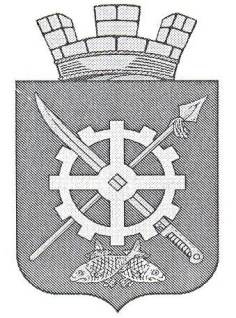 СОБРАНИЕ ДЕПУТАТОВ АКСАЙСКОГО ГОРОДСКОГО ПОСЕЛЕНИЯРЕШЕНИЕПринято Собранием депутатов                                                              22.12.2022 годаВ соответствии с Бюджетным кодексом Российской Федерации, решением Собрания депутатов Аксайского городского поселения от 24.12.2020 № 324 «Об утверждении Положения «О бюджетном процессе муниципального образования «Аксайское городское поселение», Собрание депутатов Аксайского городского поселенияРЕШАЕТ:1. Внести в Решение Собрания депутатов Аксайского городского поселения от 23.12.2021 года № 35 «О бюджете Аксайского городского поселения Аксайского района на 2022 год и на плановый период 2023 и 2024 годов» следующие изменения:1.1. Часть 1 статьи 1 изложить в следующей редакции:«1. Утвердить основные характеристики бюджета Аксайского городского поселения на 2022 год, определенные с учетом уровня инфляции, не превышающего 4,0 процента (декабрь 2022 года к декабрю 2021 года):1) прогнозируемый общий объем доходов бюджета городского поселения 608178,9 тыс. рублей;2) общий объем расходов бюджета городского поселения в сумме 819 384,2 тыс. рублей;3) верхний предел муниципального внутреннего долга Аксайского городского поселения Аксайского района на 1 января 2023 года в сумме 0,0 тыс. руб., в том числе верхний предел долга по муниципальным гарантиям Аксайского городского поселения Аксайского района в сумме 0,0 тыс. руб.;4) объем расходов на обслуживание муниципального долга Аксайского городского поселения Аксайского района на 2022 год в сумме 0,0 тыс. рублей;5) прогнозируемый дефицит бюджета городского поселения в сумме 211 205,3 тыс. рублей.»;1.2. Часть 1 статьи 2 изложить в следующей редакции:«1.  Утвердить общий объем бюджетных ассигнований на исполнение публичных нормативных обязательств Аксайского городского поселения на 2022 год в сумме 179,8 тыс. рублей, на 2023 год в сумме 162,3 тыс. рублей и на 2024 год в сумме 171,2 тыс. рублей.1.3. абзац 4 части 1 статьи 3 изложить в следующей редакции:«- организациям жилищно-коммунального хозяйства: АО «Аксайская ПМК Ростовсельхозводстрой», АО «Донэнерго», ООО «Донэнерго Тепловые сети», МУП АГП «АКСАЙЭНЕРГО», ООО «АКДЭНЕРГО» на возмещение части платы граждан за коммунальные услуги в объеме свыше установленных индексов максимального роста размера платы граждан за коммунальные услуги в рамках подпрограммы «Развитие коммунального хозяйства» муниципальной программы Аксайского городского поселения «Обеспечение качественными жилищно-коммунальными услугами»;»;   1.4. Часть 1 статьи 7 изложить в следующей редакции:«1. Утвердить общий объем безвозмездных поступлений от других бюджетов бюджетной системы Российской Федерации, предоставляемых бюджету Аксайского городского поселения на 2022 год, в сумме 146 025,7 тыс. рублей, на 2023 год 61 553,9 тыс. рублей, на 2024 год в сумме 61 553,9 тыс. рублей.»;1.5. Часть 2 статьи 8 изложить в следующей редакции:«2. Установить в соответствии с абзацем вторым части 3 статьи 34 решения от 24.12.2020 года № 324 «Об утверждении Положения «О бюджетном процессе муниципального образования «Аксайское городское поселение», что основанием для внесения в 2022 году изменений в показатели сводной бюджетной росписи бюджета Аксайского городского поселения являются:необходимости уточнения кодов бюджетной классификации по расходам бюджета Аксайского городского поселения, финансовое обеспечение которых осуществляется за счет иных межбюджетных трансфертов, имеющих целевое назначение; перераспределение бюджетных ассигнований в связи с изменением и (или) уточнением бюджетной классификации Российской Федерации или в связи с необходимостью детализации целевой статьи расходов классификации расходов бюджета Аксайского городского поселения; перераспределение бюджетных ассигнований между разделами, подразделами, целевыми статьями и видами расходов классификации расходов бюджета Аксайского городского поселения в пределах общего объема бюджетных ассигнований, предусмотренных главному распорядителю средств бюджета Аксайского городского поселения, на выполнение муниципальных программ, направленных на реализацию региональных проектов, входящих в состав национальных проектов, не противоречащее бюджетному законодательству;перераспределение бюджетных ассигнований между текущим финансовым годом и плановым периодом - в пределах предусмотренного решением о бюджете общего объема бюджетных ассигнований главному распорядителю бюджетных средств.»;1.6. Приложение 1 «Объем поступлений доходов бюджета Аксайского городского поселения на 2022 год и на плановый период 2023 и 2024 годов» изложить в следующей редакции: »;Приложение 2 «Источники финансирования дефицита бюджета Аксайского городского поселения на 2022 год и на плановый период 2023 и 2024 годов» изложить в следующей редакции:   »;»;»;Приложение 5 «Распределение бюджетных ассигнований по целевым статьям (муниципальным программам Аксайского городского поселения и непрограммным направлениям деятельности), группам и подгруппам видов расходов, разделам, подразделам классификации расходов бюджетов на 2022 год и на плановый период 2023 и 2024 годов» изложить в следующей редакции:»;Приложение 7 «Распределение иных межбюджетных трансфертов для софинансирования расходных обязательств, возникающих при выполнении полномочий органов местного самоуправления по вопросам местного значения на 2022 год и плановый период 2023 и 2024 годов» изложить в следующей редакции:«Приложение 7 к  Решению Собрания депутатов Аксайского городского поселения "О бюджете Аксайского городского поселения Аксайского района на 2022 год и на плановый период 2023 и 2024 годов"».Настоящее решение опубликовать в информационном бюллетене правовых актов органов местного самоуправления Аксайского района «Аксайские ведомости» и разместить на официальном сайте Администрации Аксайского городского поселения в информационно-телекоммуникационной сети «Интернет».Настоящее решение вступает в силу со дня его официального опубликования, действие пункта 1.5 настоящего решения распространяется на правоотношения, возникшие с 01.01.2022 года.4. Контроль за исполнением настоящего решения возложить на постоянно действующую комиссию по экономической политике, бюджету, финансам, налогам, по вопросам муниципальной собственности, предпринимательству и инвестициям Собрания депутатов Аксайского городского поселения (Шалай С.Г.).             Председатель Собрания депутатов -Глава Аксайского городского поселения                                                  А.Ю. Щербаковг. Аксайот 22.12.2022 г.№ 101О внесении изменений в Решение Собрания депутатов Аксайского городского поселения от 23.12.2021 года №35 «О бюджете Аксайского городского поселения Аксайского района на 2022 год и на плановый период 2023 и 2024 годов»«Приложение 1«Приложение 1«Приложение 1«Приложение 1«Приложение 1к Решению Собрания депутатов Аксайского городского поселения «О бюджете Аксайского городского поселения Аксайского района на 2022 год и на плановый период 2023 и 2024 годов»к Решению Собрания депутатов Аксайского городского поселения «О бюджете Аксайского городского поселения Аксайского района на 2022 год и на плановый период 2023 и 2024 годов»к Решению Собрания депутатов Аксайского городского поселения «О бюджете Аксайского городского поселения Аксайского района на 2022 год и на плановый период 2023 и 2024 годов»                                 ОБЪЁМ ПОСТУПЛЕНИЙ                                 ОБЪЁМ ПОСТУПЛЕНИЙ                                 ОБЪЁМ ПОСТУПЛЕНИЙДОХОДОВ БЮДЖЕТА АКСАЙСКОГО ГОРОДСКОГО ПОСЕЛЕНИЯДОХОДОВ БЮДЖЕТА АКСАЙСКОГО ГОРОДСКОГО ПОСЕЛЕНИЯДОХОДОВ БЮДЖЕТА АКСАЙСКОГО ГОРОДСКОГО ПОСЕЛЕНИЯДОХОДОВ БЮДЖЕТА АКСАЙСКОГО ГОРОДСКОГО ПОСЕЛЕНИЯДОХОДОВ БЮДЖЕТА АКСАЙСКОГО ГОРОДСКОГО ПОСЕЛЕНИЯНА 2022 ГОД И НА ПЛАНОВЫЙ ПЕРИОД 2023 И 2024 ГОДОВНА 2022 ГОД И НА ПЛАНОВЫЙ ПЕРИОД 2023 И 2024 ГОДОВНА 2022 ГОД И НА ПЛАНОВЫЙ ПЕРИОД 2023 И 2024 ГОДОВНА 2022 ГОД И НА ПЛАНОВЫЙ ПЕРИОД 2023 И 2024 ГОДОВНА 2022 ГОД И НА ПЛАНОВЫЙ ПЕРИОД 2023 И 2024 ГОДОВ(тыс. рублей)(тыс. рублей)код БК РФНаименование 2022 год2023 год2024 год1 00 00000 00 0000 000НАЛОГОВЫЕ И НЕНАЛОГОВЫЕ ДОХОДЫ461 760,7468 940,0486 265,91 01 00000 00 0000 000НАЛОГИ НА ПРИБЫЛЬ, ДОХОДЫ165 740,2163 696,9176 837,61 01 02000 01 0000 110Налог на доходы физических лиц165 740,2163 696,9176 837,61 01 02010 01 0000 110Налог на доходы физических лиц с доходов, источником которых является налоговый агент, за исключением доходов, в отношении которых исчисление и уплата налога осуществляются в соответствии со статьями 227, 227.1 и 228 Налогового кодекса Российской Федерации148 133,8160 177,4173 035,51 01 02020 01 0000 110Налог  на  доходы  физических  лиц  с   доходов,  полученных   от    осуществления    деятельности физическими   лицами,   зарегистрированными    в качестве    индивидуальных     предпринимателей, нотариусов,  занимающихся   частной   практикой, адвокатов,  учредивших  адвокатские  кабинеты, и  других лиц,  занимающихся  частной  практикой  в
 соответствии со статьей 227  Налогового  кодекса Российской Федерации1 722,61 358,71 467,81 01 02030 01 0000 110 Налог  на  доходы  физических  лиц  с   доходов,  полученных физическими лицами в соответствии  со статьей  228   Налогового   кодекса   Российской Федерации3 107,42 160,82 334,31 01 02080 01 0000 110Налог на доходы физических лиц в части суммы налога, превышающей 650 000 рублей, относящейся к части налоговой базы, превышающей 5 000 000 рублей (за исключением налога на доходы физических лиц с сумм прибыли контролируемой иностранной компании, в том числе фиксированной прибыли контролируемой иностранной компании)12 776,40,00,01 03 00000 00 0000 000НАЛОГИ НА ТОВАРЫ (РАБОТЫ, УСЛУГИ), РЕАЛИЗУЕМЫЕ НА ТЕРРИТОРИИ РОССИЙСКОЙ ФЕДЕРАЦИИ5 498,35 581,95 622,31 03 02000 01 0000 110Акцизы по подакцизным товарам (продукции), производимым на территории Российской Федерации5 498,35 581,95 622,31 03 02230 01 0000 110Доходы от уплаты акцизов на дизельное топливо, подлежащие распределению между бюджетами субъектов Российской Федерации и местными бюджетами с учетом установленных дифференцированных нормативов отчислений в местные бюджеты2 485,92 497,32 475,41 03 02231 01 0000 110Доходы от уплаты акцизов на дизельное топливо, подлежащие распределению между бюджетами субъектов Российской Федерации и местными бюджетами с учетом установленных дифференцированных нормативов отчислений в местные бюджеты (по нормативам, установленным Федеральным законом о федеральном бюджете в целях формирования дорожных фондов субъектов Российской Федерации)2 485,92 497,32 475,41 03 02240 01 0000 110Доходы от уплаты акцизов на моторные масла для дизельных и (или) карбюраторных (инжекторных) двигателей, подлежащие распределению между бюджетами субъектов Российской Федерации и местными бюджетами с учетом установленных дифференцированных нормативов отчислений в местные бюджеты13,814,014,31 03 02241 01 0000 110Доходы от уплаты акцизов на моторные масла для дизельных и (или) карбюраторных (инжекторных) двигателей, подлежащие распределению между бюджетами субъектов Российской Федерации и местными бюджетами с учетом установленных дифференцированных нормативов отчислений в местные бюджеты (по нормативам, установленным Федеральным законом о федеральном бюджете в целях формирования дорожных фондов субъектов Российской Федерации)13,814,014,31 03 02250 01 0000 110Доходы от уплаты акцизов на автомобильный бензин, подлежащие распределению между бюджетами субъектов Российской Федерации и местными бюджетами с учетом установленных дифференцированных нормативов отчислений в местные бюджеты3 310,33 380,03 450,31 03 02251 01 0000 110Доходы от уплаты акцизов на автомобильный бензин, подлежащие распределению между бюджетами субъектов Российской Федерации и местными бюджетами с учетом установленных дифференцированных нормативов отчислений в местные бюджеты (по нормативам, установленным Федеральным законом о федеральном бюджете в целях формирования дорожных фондов субъектов Российской Федерации)3 310,33 380,03 450,31 03 02260 01 0000 110Доходы от уплаты акцизов на прямогонный бензин, подлежащие распределению между бюджетами субъектов Российской Федерации и местными бюджетами с учетом установленных дифференцированных нормативов отчислений в местные бюджеты-311,7-309,4-317,71 03 02261 01 0000 110Доходы от уплаты акцизов на прямогонный бензин, подлежащие распределению между бюджетами субъектов Российской Федерации и местными бюджетами с учетом установленных дифференцированных нормативов отчислений в местные бюджеты (по нормативам, установленным Федеральным законом о федеральном бюджете в целях формирования дорожных фондов субъектов Российской Федерации)-311,7-309,4-317,71 05 00000 00 0000 000НАЛОГИ НА СОВОКУПНЫЙ ДОХОД3 428,71 165,91 212,61 05 03000 01 0000 110Единый сельскохозяйственный налог3 428,71 165,91 212,61 05 03010 01 0000 110Единый сельскохозяйственный налог3 428,71 165,91 212,61 06 00000 00 0000 000НАЛОГИ НА ИМУЩЕСТВО256 510,6268 645,3271 599,91 06 01000 00 0000 110Налог на имущество физических лиц22 070,028 376,128 376,11 06 01030 13 0000 110Налог на имущество физических лиц, взимаемый по ставкам, применяемым к объектам налогообложения, расположенным в границах городских поселений22 070,028 376,128 376,11 06 04000 02 0000 110  Транспортный налог75 030,174 903,877 858,41 06 04011 02 0000 110 Транспортный налог с организаций18 556,716 607,017 680,21 06 04012 02 0000 110 Транспортный налог с физических лиц56 473,458 296,860 178,21 06 06000 00 0000 110 Земельный налог159 410,5165 365,4165 365,41 06 06030 00 0000 110Земельный налог с организаций 90 258,696 213,596 213,51 06 06033 13 0000 110Земельный налог с организаций, обладающих земельным участком, расположенным в границах городских поселений90 258,696 213,596 213,51 06 06040 00 0000 110Земельный налог с физических лиц69 151,969 151,969 151,91 06 06043 13 0000 110Земельный налог с физических лиц, обладающих земельным участком, расположенным в границах  городских  поселений69 151,969 151,969 151,91 11 00000 00 0000 000ДОХОДЫ ОТ ИСПОЛЬЗОВАНИЯ ИМУЩЕСТВА, НАХОДЯЩЕГОСЯ В ГОСУДАРСТВЕННОЙ И МУНИЦИПАЛЬНОЙ СОБСТВЕННОСТИ20 517,327 720,728 779,01 11 05000 00 0000 120Доходы, получаемые в виде арендной либо иной платы за передачу в возмездное пользование государственного и муниципального имущества (за исключением имущества бюджетных и автономных учреждений, а также имущества государственных и муниципальных унитарных предприятий, в том числе казенных)15 927,723 130,124 011,21 11 05010 00 0000 120Доходы, получаемые в виде арендной платы за земельные участки, государственная собственность на которые не разграничена, а также средства от продажи права на заключение договоров аренды указанных земельных участков11 123,718 500,919 240,91 11 05013 13 0000 120Доходы, получаемые в виде арендной платы за земельные участки, государственная собственность на которые не разграничена и которые расположены в границах городских поселений, а также средства от продажи права на заключение договоров аренды указанных земельных участков11 123,718 500,919 240,91 11 05020 00 0000 120Доходы, получаемые  в  виде  арендной  платы  за  земли   после   разграничения    государственной собственности на  землю,  а  также  средства  от продажи права  на  заключение  договоров  аренды указанных  земельных  участков  (за  исключением земельных  участков   бюджетных   и   автономных  учреждений)378,3629,4654,61 11 05025 13 0000 120Доходы, получаемые в виде арендной платы, а также средства от продажи права на заключение договоров аренды за земли, находящиеся в собственности городских поселений (за исключением земельных участков муниципальных бюджетных и автономных учреждений)378,3629,4654,61 11 05030 00 0000 120Доходы от сдачи в аренду имущества, находящегося в оперативном управлении органов государственной власти, органов местного самоуправления, органов управления государственными внебюджетными фондами и созданных ими учреждений (за исключением имущества бюджетных и автономных учреждений)541,30,00,01 11 05035 13 0000 120Доходы от сдачи в аренду имущества, находящегося в оперативном управлении органов управления городских поселений и созданных ими учреждений (за исключением имущества муниципальных бюджетных и автономных учреждений)541,30,00,01 11 05070 00 0000 120Доходы от сдачи в аренду имущества, составляющего государственную (муниципальную) казну (за исключением земельных участков)3 884,43 999,84 115,71 11 05075 13 0000 120Доходы от сдачи в аренду имущества, составляющего казну городских поселений (за исключением земельных участков)  3 884,43 999,84 115,71 11 05300 00 0000 120Плата по соглашениям об установлении сервитута в отношении земельных участков, находящихся в государственной или муниципальной собственности65,60,00,01 11 05310 00 0000 120Плата по соглашениям об установлении сервитута в отношении земельных участков, государственная собственность на которые не разграничена44,60,00,01 11 05314 13 0000 120Плата по соглашениям об установлении сервитута, заключенным органами местного самоуправления городских поселений, государственными или муниципальными предприятиями либо государственными или муниципальными учреждениями в отношении земельных участков, государственная собственность на которые не разграничена и которые расположены в границах городских поселений44,60,00,01 11 05320 00 0000120Плата по соглашениям об установлении сервитута в отношении земельных участков после разграничения государственной собственности на землю21,00,00,01 11 05325 13 0000 120Плата по соглашениям об установлении сервитута, заключенным органами местного самоуправления городских поселений, государственными или муниципальными предприятиями либо государственными или муниципальными учреждениями в отношении земельных участков, находящихся в собственности городских поселений21,00,00,01 11 07000 00 0000 120Платежи от государственных и муниципальных унитарных предприятий68,729,630,81 11 07010 00 0000 120Доходы от перечисления части прибыли государственных и муниципальных унитарных предприятий, остающейся после уплаты налогов и обязательных платежей68,729,630,81 11 07015 13 0000 120Доходы от перечисления части прибыли, остающейся после уплаты налогов и иных обязательных платежей муниципальных унитарных предприятий, созданных городскими поселениями68,729,630,81 11 09000 00 0000 120Прочие доходы от использования имущества и прав, находящихся в государственной и муниципальной собственности (за исключением имущества бюджетных и автономных учреждений, а также имущества государственных и муниципальных унитарных предприятий, в том числе казенных)4 455,34 561,04 737,01 11 09040 00 0000 120Прочие поступления от использования имущества, находящегося в государственной и муниципальной собственности (за исключением имущества бюджетных и автономных учреждений, а также имущества государственных и муниципальных унитарных предприятий, в том числе казенных)223,6160,0160,01 11 09045 13 0000 120Прочие поступления от использования имущества, находящегося в собственности городских поселений (за исключением имущества муниципальных бюджетных и автономных учреждений, а также имущества муниципальных унитарных предприятий, в том числе казенных)223,6160,0160,01 11 09080 00 0000 120Плата, поступившая в рамках договора за предоставление права на размещение и эксплуатацию нестационарного торгового объекта, установку и эксплуатацию рекламных конструкций на землях или земельных участках, находящихся в государственной или муниципальной собственности, и на землях или земельных участках, государственная собственность на которые не разграничена4 231,74 401,04 577,01 11 09080 13 0000 120Плата, поступившая в рамках договора за предоставление права на размещение и эксплуатацию нестационарного торгового объекта, установку и эксплуатацию рекламных конструкций на землях или земельных участках, находящихся в собственности городских поселений, и на землях или земельных участках, государственная собственность на которые не разграничена4 231,74 401,04 577,01 13 00000 00 0000 000 ДОХОДЫ ОТ ОКАЗАНИЯ ПЛАТНЫХ УСЛУГ
 (РАБОТ) И КОМПЕНСАЦИИ ЗАТРАТ
 ГОСУДАРСТВА1 282,00,00,01 13 02000 00 0000 130 Доходы от компенсации затрат  государства1 282,00,00,01 13 02990 00 0000 130Прочие доходы от компенсации затрат государства1 282,00,00,01 13 02995 13 0000 130 Прочие доходы от компенсации  затрат бюджетов городских  поселений1 282,00,00,01 14 00000 00 0000 000ДОХОДЫ ОТ ПРОДАЖИ МАТЕРИАЛЬНЫХ И НЕМАТЕРИАЛЬНЫХ АКТИВОВ7 184,00,00,01 14 06000 00 0000 430Доходы от продажи земельных участков, находящихся в государственной и муниципальной собственности7 124,80,00,01 14 06010 00 0000 430Доходы от продажи земельных участков, государственная собственность на которые не разграничена7 124,80,00,01 14 06013 13 0000 430Доходы от продажи земельных участков, государственная собственность на которые не разграничена и которые расположены в границах городских поселений7 124,80,00,01 14 06300 00 0000 430Плата за увеличение площади земельных участков, находящихся в частной собственности, в результате перераспределения таких земельных участков и земель (или) земельных участков, находящихся в государственной или муниципальной собственности59,20,00,01 14 06310 00 0000 430Плата за увеличение площади земельных участков, находящихся в частной собственности, в результате перераспределения таких земельных участков и земель (или) земельных участков, государственная собственность на которые не разграничена59,20,00,01 14 06313 13 0000 430Плата за увеличение площади земельных участков, находящихся в частной собственности, в результате перераспределения таких земельных участков и земель (или) земельных участков, государственная собственность на которые не разграничена и которые расположены в границах городских поселений59,20,00,01 16 00000 00 0000 000ШТРАФЫ, САНКЦИИ, ВОЗМЕЩЕНИЕ УЩЕРБА1 599,62 129,32 214,51 16 02000 02 0000 140Административные штрафы, установленные законами субъектов Российской Федерации об административных правонарушениях1 198,81 220,11 268,91 16 02020 02 0000 140Административные штрафы, установленные законами субъектов Российской Федерации об административных правонарушениях, за нарушение муниципальных правовых актов1 198,81 220,11 268,91 16 07000 00 0000 140Штрафы, неустойки, пени, уплаченные в соответствии с законом или договором в случае неисполнения или ненадлежащего исполнения обязательств перед государственным (муниципальным) органом, органом управления государственным внебюджетным фондом, казенным учреждением, Центральным банком Российской Федерации, иной организацией, действующей от имени Российской Федерации249,4909,2945,61 16 07010 00 0000 140Штрафы, неустойки, пени, уплаченные в случае просрочки исполнения поставщиком (подрядчиком, исполнителем) обязательств, предусмотренных государственным (муниципальным) контрактом200,80,00,01 16 07010 13 0000 140Штрафы, неустойки, пени, уплаченные в случае просрочки исполнения поставщиком (подрядчиком, исполнителем) обязательств, предусмотренных муниципальным контрактом, заключенным муниципальным органом, казенным учреждением городского поселения200,80,00,01 16 07010 13 0001 140Штрафы, неустойки, пени, уплаченные в случае просрочки исполнения поставщиком (подрядчиком, исполнителем) обязательств, предусмотренных муниципальным контрактом, заключенным муниципальным органом, казенным учреждением городского поселения (за исключением доходов, направляемых на формирование муниципального дорожного фонда)200,10,00,01 16 07010 13 0002 140Штрафы, неустойки, пени, уплаченные в случае просрочки исполнения поставщиком (подрядчиком, исполнителем) обязательств, предусмотренных муниципальным контрактом, заключенным муниципальным органом, казенным учреждением городского поселения (доходы, направляемые на формирование муниципального дорожного фонда)0,70,00,01 16 07090 00 0000 140Иные штрафы, неустойки, пени, уплаченные в соответствии с законом или договором в случае неисполнения или ненадлежащего исполнения обязательств перед государственным (муниципальным) органом, казенным учреждением, Центральным банком Российской Федерации, государственной корпорацией48,6909,2945,61 16 07090 13 0000 140Иные штрафы, неустойки, пени, уплаченные в соответствии с законом или договором в случае неисполнения или ненадлежащего исполнения обязательств перед муниципальным органом, (муниципальным казенным учреждением) городского поселения48,6909,2945,61 16 07090 13 0001 140Иные штрафы, неустойки, пени, уплаченные в соответствии с законом или договором в случае неисполнения или ненадлежащего исполнения обязательств перед муниципальным органом, (муниципальным казенным учреждением) городского поселения (за исключением доходов, направляемых на формирование муниципального дорожного фонда)48,6909,2945,61 16 10000 00 0000 140Платежи в целях возмещения причиненного ущерба (убытков)151,40,00,01 16 10100 00 0000 140Денежные взыскания, налагаемые в возмещение ущерба, причиненного в результате незаконного или нецелевого использования бюджетных средств73,40,00,01 16 10100 13 0000 140Денежные взыскания, налагаемые в возмещение ущерба, причиненного в результате незаконного или нецелевого использования бюджетных средств (в части бюджетов городских поселений)73,40,00,01 16 10120 00 0000 140Доходы от денежных взысканий (штрафов), поступающие в счет погашения задолженности, образовавшейся до 1 января 2020 года, подлежащие зачислению в бюджеты бюджетной системы Российской Федерации по нормативам, действовавшим в 2019 году78,00,00,01 16 10123 01 0131 140Доходы от денежных взысканий (штрафов), поступающие в счет погашения задолженности, образовавшейся до 1 января 2020 года, подлежащие зачислению в бюджет муниципального образования по нормативам, действовавшим в 2019 году78,00,00,01 16 10123 01 0000 140Доходы от денежных взысканий (штрафов), поступающие в счет погашения задолженности, образовавшейся до 1 января 2020 года, подлежащие зачислению в бюджет муниципального образования по нормативам, действовавшим в 2019 году78,00,00,02 00 00000 00 0000 000БЕЗВОЗМЕЗДНЫЕ ПОСТУПЛЕНИЯ146 418,261 553,961 553,92 02 00000 00 0000 000Безвозмездные          поступления    от других бюджетов бюджетной системы Российской Федерации146 025,761 553,961 553,92 02 10000 00 0000 150 Дотации бюджетам бюджетной системы Российской Федерации22,80,00,02 02 15002 00 0000 150 Дотации бюджетам на поддержку мер по обеспечению сбалансированности бюджетов22,80,00,02 02 15002 13 0000 150Дотации бюджетам городских поселений на поддержку мер по обеспечению сбалансированности бюджетов22,80,00,02 02 30000 00 0000 150Субвенции бюджетам бюджетной системы Российской Федерации 0,20,20,22 02 30024 00 0000 150Субвенции местным бюджетам на выполнение
передаваемых полномочий субъектов Российской
Федерации0,20,20,22 02 30024 13 0000 150Субвенции бюджетам городских поселений на выполнение передаваемых полномочий субъектов Российской Федерации0,20,20,22 02 40000 00 0000 150Иные межбюджетные трансферты146 002,761 553,761 553,72 02 45424 00 0000 150Межбюджетные трансферты, передаваемые бюджетам на создание комфортной городской среды в малых городах и исторических поселениях - победителях Всероссийского конкурса лучших проектов создания комфортной городской среды48 300,00,00,02 02 45424 13 0000 150Межбюджетные трансферты, передаваемые бюджетам городских поселений на создание комфортной городской среды в малых городах и исторических поселениях - победителях Всероссийского конкурса лучших проектов создания комфортной городской среды48 300,00,00,02 02 49999 00 0000 150Прочие межбюджетные трансферты, передаваемые бюджетам97 702,761 553,761 553,72 02 49999 13 0000 150Прочие межбюджетные трансферты, передаваемые бюджетам городских поселений97 702,761 553,761 553,72 07 00000 00 0000 000ПРОЧИЕ БЕЗВОЗМЕЗДНЫЕ ПОСТУПЛЕНИЯ270,00,00,02 07 05000 13 0000 150 Прочие безвозмездные поступления в бюджеты городских поселений270,00,00,02 07 05010 13 0000 150Безвозмездные поступления от физических и юридических лиц на финансовое обеспечение дорожной деятельности, в том числе добровольных пожертвований, в отношении автомобильных дорог общего пользования местного значения городских  поселений270,00,00,02 18 00000 00 0000 000ДОХОДЫ БЮДЖЕТОВ БЮДЖЕТНОЙ СИСТЕМЫ РОССИЙСКОЙ ФЕДЕРАЦИИ ОТ ВОЗВРАТА ОСТАТКОВ СУБСИДИЙ, СУБВЕНЦИЙ И ИНЫХ МЕЖБЮДЖЕТНЫХ ТРАНСФЕРТОВ, ИМЕЮЩИХ ЦЕЛЕВОЕ НАЗНАЧЕНИЕ, ПРОШЛЫХ ЛЕТ308,90,00,02 18 00000 00 0000 150Доходы бюджетов бюджетной системы Российской Федерации от возврата бюджетами бюджетной системы Российской Федерации остатков субсидий, субвенций и иных межбюджетных трансфертов, имеющих целевое назначение, прошлых лет, а также от возврата организациями остатков субсидий прошлых лет308,90,00,02 18 00000 13 0000 150Доходы бюджетов городских поселений от возврата бюджетами бюджетной системы Российской Федерации остатков субсидий, субвенций и иных межбюджетных трансфертов, имеющих целевое назначение, прошлых лет, а также от возврата организациями остатков субсидий прошлых лет308,90,00,02 18 05000 13 0000 150Доходы бюджетов городских поселений от возврата организациями остатков субсидий прошлых лет308,90,00,02 18 05030 13 0000 150Доходы бюджетов городских поселений от возврата иными организациями остатков субсидий прошлых лет308,90,00,02 19 00000 00 0000 000ВОЗВРАТ ОСТАТКОВ СУБСИДИЙ,  СУБВЕНЦИЙ  И  ИНЫХ МЕЖБЮДЖЕТНЫХ  ТРАНСФЕРТОВ,  ИМЕЮЩИХ   ЦЕЛЕВОЕ НАЗНАЧЕНИЕ, ПРОШЛЫХ ЛЕТ-186,40,00,02 19 00000 13 0000 150Возврат остатков субсидий, субвенций и иных межбюджетных трансфертов, имеющих целевое назначение, прошлых лет из бюджетов городских поселений-186,40,00,02 19 60010 13 0000 150Возврат прочих остатков субсидий, субвенций и иных межбюджетных трансфертов, имеющих целевое назначение, прошлых лет из бюджетов городских поселений-186,40,00,0ВСЕГО ДОХОДОВ608 178,9530 493,9547 819,8«Приложение 2«Приложение 2к  Решению Собрания депутатов Аксайского городского поселения   «О  бюджете Аксайского городского поселения Аксайского района на 2022 год и на плановый период 2023 и 2024 годов»      к  Решению Собрания депутатов Аксайского городского поселения   «О  бюджете Аксайского городского поселения Аксайского района на 2022 год и на плановый период 2023 и 2024 годов»      к  Решению Собрания депутатов Аксайского городского поселения   «О  бюджете Аксайского городского поселения Аксайского района на 2022 год и на плановый период 2023 и 2024 годов»       ИСТОЧНИКИ ФИНАНСИРОВАНИЯ ДЕФИЦИТА ИСТОЧНИКИ ФИНАНСИРОВАНИЯ ДЕФИЦИТА ИСТОЧНИКИ ФИНАНСИРОВАНИЯ ДЕФИЦИТА ИСТОЧНИКИ ФИНАНСИРОВАНИЯ ДЕФИЦИТА ИСТОЧНИКИ ФИНАНСИРОВАНИЯ ДЕФИЦИТАБЮДЖЕТА АКСАЙСКОГО ГОРОДСКОГО ПОСЕЛЕНИЯ БЮДЖЕТА АКСАЙСКОГО ГОРОДСКОГО ПОСЕЛЕНИЯ БЮДЖЕТА АКСАЙСКОГО ГОРОДСКОГО ПОСЕЛЕНИЯ БЮДЖЕТА АКСАЙСКОГО ГОРОДСКОГО ПОСЕЛЕНИЯ БЮДЖЕТА АКСАЙСКОГО ГОРОДСКОГО ПОСЕЛЕНИЯ НА 2022 ГОД И НА ПЛАНОВЫЙ ПЕРИОД 2023 И 2024 ГОДОВНА 2022 ГОД И НА ПЛАНОВЫЙ ПЕРИОД 2023 И 2024 ГОДОВНА 2022 ГОД И НА ПЛАНОВЫЙ ПЕРИОД 2023 И 2024 ГОДОВНА 2022 ГОД И НА ПЛАНОВЫЙ ПЕРИОД 2023 И 2024 ГОДОВНА 2022 ГОД И НА ПЛАНОВЫЙ ПЕРИОД 2023 И 2024 ГОДОВ(тыс.рублей)(тыс.рублей)Код бюджетной классификации Российской ФедерацииНаименование 2022 год2023 год2024 год01 00 00 00 00 0000 000ИСТОЧНИКИ ВНУТРЕННЕГО ФИНАНСИРОВАНИЯ ДЕФИЦИТОВ БЮДЖЕТОВ211 205,30.00.001 05 00 00 00 0000 000Изменение остатков средств на счетах по учету средств бюджета211 205,30.00.001 05 00 00 00 0000 500Увеличение остатков средств бюджетов608 178,9530 493.9547 819.801 05 02 00 00 0000 500Увеличение прочих остатков средств бюджетов608 178,9530 493.9547 819.801 05 02 01 00 0000 510Увеличение прочих остатков денежных средств бюджетов608 178,9530 493.9547 819.801 05 02 01 13 0000 510Увеличение прочих остатков денежных средств бюджетов городских поселений608 178,9530 493.9547 819.801 05 00 00 00 0000 600Уменьшение остатков средств бюджетов819 384,2530 493.9547 819.801 05 02 00 00 0000 600Уменьшение прочих остатков средств бюджетов819 384,2530 493.9547 819.801 05 02 01 00 0000 610Уменьшение прочих остатков денежных средств бюджетов819 384,2530 493.9547 819.801 05 02 01 13 0000 610Уменьшение прочих остатков денежных средств бюджетов городских поселений819 384,2530 493.9547 819.8Приложение 3 «Распределение бюджетных ассигнований по разделам, подразделам, целевым статьям (муниципальным программам Аксайского городского поселения и непрограммным направлениям деятельности), группам и подгруппам видов расходов классификации расходов бюджетов на 2022 год и на плановый период 2023 и 2024 годов» изложить в следующей редакции:Приложение 3 «Распределение бюджетных ассигнований по разделам, подразделам, целевым статьям (муниципальным программам Аксайского городского поселения и непрограммным направлениям деятельности), группам и подгруппам видов расходов классификации расходов бюджетов на 2022 год и на плановый период 2023 и 2024 годов» изложить в следующей редакции:Приложение 3 «Распределение бюджетных ассигнований по разделам, подразделам, целевым статьям (муниципальным программам Аксайского городского поселения и непрограммным направлениям деятельности), группам и подгруппам видов расходов классификации расходов бюджетов на 2022 год и на плановый период 2023 и 2024 годов» изложить в следующей редакции:Приложение 3 «Распределение бюджетных ассигнований по разделам, подразделам, целевым статьям (муниципальным программам Аксайского городского поселения и непрограммным направлениям деятельности), группам и подгруппам видов расходов классификации расходов бюджетов на 2022 год и на плановый период 2023 и 2024 годов» изложить в следующей редакции:Приложение 3 «Распределение бюджетных ассигнований по разделам, подразделам, целевым статьям (муниципальным программам Аксайского городского поселения и непрограммным направлениям деятельности), группам и подгруппам видов расходов классификации расходов бюджетов на 2022 год и на плановый период 2023 и 2024 годов» изложить в следующей редакции:Приложение 3 «Распределение бюджетных ассигнований по разделам, подразделам, целевым статьям (муниципальным программам Аксайского городского поселения и непрограммным направлениям деятельности), группам и подгруппам видов расходов классификации расходов бюджетов на 2022 год и на плановый период 2023 и 2024 годов» изложить в следующей редакции:Приложение 3 «Распределение бюджетных ассигнований по разделам, подразделам, целевым статьям (муниципальным программам Аксайского городского поселения и непрограммным направлениям деятельности), группам и подгруппам видов расходов классификации расходов бюджетов на 2022 год и на плановый период 2023 и 2024 годов» изложить в следующей редакции:Приложение 3 «Распределение бюджетных ассигнований по разделам, подразделам, целевым статьям (муниципальным программам Аксайского городского поселения и непрограммным направлениям деятельности), группам и подгруппам видов расходов классификации расходов бюджетов на 2022 год и на плановый период 2023 и 2024 годов» изложить в следующей редакции:«Приложение 3«Приложение 3к Решению Собрания депутатов Аксайского городского поселения   "О бюджете Аксайского городского поселения Аксайского района на 2022 год и на плановый период 2023 и 2024 годов "              к Решению Собрания депутатов Аксайского городского поселения   "О бюджете Аксайского городского поселения Аксайского района на 2022 год и на плановый период 2023 и 2024 годов "              к Решению Собрания депутатов Аксайского городского поселения   "О бюджете Аксайского городского поселения Аксайского района на 2022 год и на плановый период 2023 и 2024 годов "              Распределение бюджетных ассигнований по разделам, подразделам, целевым статьям (муниципальным программам Аксайского городского поселения и непрограммным направлениям деятельности), группам и подгруппам видов расходов классификации расходов бюджетов на 2022 год и на плановый период 2023 и 2024 годовРаспределение бюджетных ассигнований по разделам, подразделам, целевым статьям (муниципальным программам Аксайского городского поселения и непрограммным направлениям деятельности), группам и подгруппам видов расходов классификации расходов бюджетов на 2022 год и на плановый период 2023 и 2024 годовРаспределение бюджетных ассигнований по разделам, подразделам, целевым статьям (муниципальным программам Аксайского городского поселения и непрограммным направлениям деятельности), группам и подгруппам видов расходов классификации расходов бюджетов на 2022 год и на плановый период 2023 и 2024 годовРаспределение бюджетных ассигнований по разделам, подразделам, целевым статьям (муниципальным программам Аксайского городского поселения и непрограммным направлениям деятельности), группам и подгруппам видов расходов классификации расходов бюджетов на 2022 год и на плановый период 2023 и 2024 годовРаспределение бюджетных ассигнований по разделам, подразделам, целевым статьям (муниципальным программам Аксайского городского поселения и непрограммным направлениям деятельности), группам и подгруппам видов расходов классификации расходов бюджетов на 2022 год и на плановый период 2023 и 2024 годовРаспределение бюджетных ассигнований по разделам, подразделам, целевым статьям (муниципальным программам Аксайского городского поселения и непрограммным направлениям деятельности), группам и подгруппам видов расходов классификации расходов бюджетов на 2022 год и на плановый период 2023 и 2024 годов(тыс.рублей)НаименованиеРзПРЦСРВР2022 год2023 год2024 годНаименованиеРзПРЦСРВР2022 год2023 год2024 годВСЕГО819 384,2530 493,9547 819,8ОБЩЕГОСУДАРСТВЕННЫЕ ВОПРОСЫ0165 398,359 197,575 646,0Функционирование Правительства Российской Федерации, высших исполнительных органов государственной власти субъектов Российской Федерации, местных администраций010440 040,237 670,042 009,2Защита информации органов местного самоуправления рамках подпрограммы «Информационная среда» муниципальной программы Аксайского городского поселения «Информационное общество» (Иные закупки товаров, работ и услуг для обеспечения государственных (муниципальных) нужд)010413 1 00 24380240146,5123,8128,8Расходы на техническое оснащение и сопровождение информационной и телекоммуникационной инфраструктуры органов местного самоуправления в рамках подпрограммы «Развитие информационных технологий» муниципальной программы Аксайского городского поселения «Информационное общество» (Иные закупки товаров, работ и услуг для обеспечения государственных (муниципальных) нужд)010413 2 00 242902402 159,91 420,72 483,9Мероприятия по диспансеризации муниципальных служащих в рамках подпрограммы «Развитие муниципального управления и муниципальной службы в Аксайском городском поселении» муниципальной программы Аксайского городского поселения «Развитие муниципального управления и гражданского общества»  (Иные закупки товаров, работ и услуг для обеспечения государственных (муниципальных) нужд)010414 1 00 2101024076,380,984,2Расходы на выплаты по оплате труда работников  органов местного самоуправления в рамках подпрограммы «Развитие муниципального управления и муниципальной службы в Аксайском городском поселении» муниципальной программы Аксайского городского поселения «Развитие муниципального управления и гражданского общества» (Расходы на выплаты персоналу государственных (муниципальных) органов)010414 1 00 00110120325,90,0294,2Расходы на выплаты по оплате труда работников  органов местного самоуправления  в рамках обеспечения деятельности Администрации Аксайского городского поселения (Расходы на выплаты персоналу государственных (муниципальных) органов)010489 1 00 0011012034 017,635 336,035 957,2Расходы на обеспечение функций органов местного самоуправления в рамках обеспечения деятельности Администрации Аксайского городского поселения  (Расходы на выплаты персоналу государственных (муниципальных) органов)010489 1 00 0019012066,60,058,9Расходы на обеспечение функций органа местного самоуправления  в рамках обеспечения деятельности Администрации Аксайского городского поселения  (Иные закупки товаров, работ и услуг для обеспечения государственных (муниципальных) нужд)010489 1 00 001902403 151,6672,82 966,2Расходы на осуществление полномочий по определению в соответствии с частью 1 статьи 11.2 Областного закона от 25 октября 2002 года № 273-ЗС «Об административных правонарушениях» перечня должностных лиц, уполномоченных составлять протоколы об административных правонарушениях в рамках обеспечения деятельности Администрации Аксайского городского поселения (Иные закупки товаров, работ и услуг для обеспечения государственных (муниципальных) нужд)010489 1 00 723902400,20,20,2Реализация направления расходов в рамках обеспечения деятельности Администрации Аксайского городского поселения (Уплата налогов, сборов и иных платежей)010489 1 00 9999085095,635,635,6Обеспечение деятельности финансовых, налоговых и таможенных органов и органов финансового (финансово-бюджетного) надзора0106760,2790,6822,2Иные межбюджетные трансферты на осуществление полномочий внешнего муниципального контроля на иные непрограммные расходы в рамках реализации функций органов местного самоуправления (Иные межбюджетные трансферты)010699 9 00 85040540760,2790,6822,2Резервные фонды0111727,95 000,05 000,0Резервный фонд Администрации Аксайского городского поселения  на финансовое обеспечение непредвиденных расходов в рамках реализации функций органов местного самоуправления (Резервные средства)011199 1 00 90100870727,95 000,05 000,0Другие общегосударственные вопросы011323 870,015 736,927 814,6Оплата ежемесячных взносов на капитальный ремонт муниципального имущества в рамках подпрограммы «Развитие жилищного хозяйства» муниципальной программы Аксайского городского поселения «Обеспечение качественными жилищно-коммунальными услугами» (Иные закупки товаров, работ и услуг для обеспечения государственных (муниципальных) нужд)011303 1 00 2440024075,00,00,0Расходы по инвентаризации и паспортизации муниципального имущества в рамках подпрограммы «Повышение эффективности управления муниципальным имуществом» муниципальной программы Аксайского городского поселения «Управление и распоряжение муниципальным имуществом » (Иные закупки товаров, работ и услуг для обеспечения государственных (муниципальных) нужд)011307 1 00 24260240777,90,0378,9Расходы по оценке и технической экспертизе муниципального имущества  в рамках подпрограммы «Повышение эффективности управления муниципальным имуществом» муниципальной программы Аксайского городского поселения «Управление и распоряжение муниципальным имуществом » (Иные закупки товаров, работ и услуг для обеспечения государственных (муниципальных) нужд)011307 1 00 24270240157,259,561,9Мероприятия по  сопровождению программного обеспечения  в рамках подпрограммы «Повышение эффективности управления муниципальным имуществом» муниципальной программы Аксайского городского поселения «Управление и распоряжение муниципальным имуществом » (Иные закупки товаров, работ и услуг для обеспечения государственных (муниципальных) нужд)011307 1 00 2444024090,60,097,5Строительство, реконструкция объектов муниципальной собственности в рамках подпрограммы «Повышение эффективности управления муниципальным имуществом» муниципальной программы Аксайского городского поселения «Управление и распоряжение муниципальным имуществом » (Бюджетные инвестиции)011307 1 00 4405041018 447,40,00,0Реализация направления расходов в рамках подпрограммы «Повышение эффективности управления муниципальным имуществом» муниципальной программы Аксайского городского поселения «Управление и распоряжение муниципальным имуществом » (Иные закупки товаров, работ и услуг для обеспечения государственных (муниципальных) нужд)011307 1 00 4405024040,40,00,0Мероприятия по обеспечению содержания имущества в рамках подпрограммы «Содержание муниципального имущества» муниципальной программы Аксайского городского поселения «Управление и распоряжение муниципальным имуществом » (Иные закупки товаров, работ и услуг для обеспечения государственных (муниципальных) нужд)011307 2 00 244202403,20,00,0Мероприятия по обеспечению содержания имущества в рамках подпрограммы «Содержание муниципального имущества» муниципальной программы Аксайского городского поселения «Управление и распоряжение муниципальным имуществом » (Уплата налогов, сборов и иных платежей)011307 2 00 2442085023,423,423,4Расходы на утилизацию (снос) или демонтаж  в рамках подпрограммы «Содержание муниципального имущества» муниципальной программы Аксайского городского поселения «Управление и распоряжение муниципальным имуществом » (Иные закупки товаров, работ и услуг для обеспечения государственных (муниципальных) нужд)011307 2 00 245502400,00,0135,0Расходы на проведение текущего, капитального ремонта объектов муниципальной собственности  в рамках подпрограммы «Содержание муниципального имущества» муниципальной программы Аксайского городского поселения «Управление и распоряжение муниципальным имуществом » (Иные закупки товаров, работ и услуг для обеспечения государственных (муниципальных) нужд)011307 2 00 24590240152,20,00,0Мероприятия по сопровождению программного обеспечения  в рамках подпрограммы «Управление земельными ресурсами» муниципальной программы Аксайского городского поселения «Управление и распоряжение земельными ресурсами на территории Аксайского городского поселения» (Иные закупки товаров, работ и услуг для обеспечения государственных (муниципальных) нужд)011308 1 00 2444024046,848,750,7Расходы по оценке земельных участков  в рамках подпрограммы «Управление земельными ресурсами» муниципальной программы Аксайского городского поселения «Управление и распоряжение земельными ресурсами на территории Аксайского городского поселения» (Иные закупки товаров, работ и услуг для обеспечения государственных (муниципальных) нужд)011308 1 00 24570240147,054,156,3Расходы по обеспечению доступа к информационной деятельности органов местного самоуправления в рамках подпрограммы «Информационная среда» муниципальной программы Аксайского городского поселения «Информационное общество» (Иные закупки товаров, работ и услуг для обеспечения государственных (муниципальных) нужд)011313 1 00 24300240962,0351,21 040,5Условно утвержденные расходы на иные непрограммные расходы в рамках реализации функций органов местного самоуправления (Специальные расходы)011399 9 00 901108800,015 000,025 500,0Исполнение судебных актов по искам к Аксайскому городскому поселению о возмещении вреда, причиненного незаконным действиями (бездействиями) органов местного самоуправления Аксайского городского поселения либо их должностных лиц  на иные непрограммные расходы в рамках реализации функций органов местного самоуправления (Исполнение судебных актов)011399 9 00 901208301 091,50,00,0Исполнение судебных актов по искам к Аксайскому городскому поселению о возмещении вреда, причиненного незаконным действиями (бездействиями) органов местного самоуправления Аксайского городского поселения либо их должностных лиц  на иные непрограммные расходы в рамках реализации функций органов местного самоуправления (Уплата налогов, сборов и иных платежей)011399 9 00 90120850450,00,00,0Реализация направления расходов  на иные непрограммные расходы в рамках реализации функций органов местного самоуправления (Иные закупки товаров, работ и услуг для обеспечения государственных (муниципальных) нужд)011399 9 00 99990240241,00,0270,4Реализация направления расходов  на иные непрограммные расходы в рамках реализации функций органов местного самоуправления (Исполнение судебных актов)011399 9 00 99990830170,00,00,0Реализация направления расходов  на иные непрограммные расходы в рамках реализации функций органов местного самоуправления (Уплата налогов, сборов и иных платежей)011399 9 00 99990850994,4200,0200,0НАЦИОНАЛЬНАЯ    БЕЗОПАСНОСТЬ    И     ПРАВООХРАНИТЕЛЬНАЯ
ДЕЯТЕЛЬНОСТЬ0315 620,29 081,611 287,7Защита населения и территории от чрезвычайных ситуаций природного и техногенного характера, пожарная безопасность031010 117,58 973,99 581,7Расходы на мероприятия по обеспечению пожарной безопасности в рамках подпрограммы «Пожарная безопасность» муниципальной программы Аксайского городского поселения «Защита населения и территории от чрезвычайных ситуаций, обеспечение пожарной безопасности и безопасности людей на водных объектах»  (Иные закупки товаров, работ и услуг для обеспечения государственных (муниципальных) нужд)031001 1 00 2401024070,973,776,7Мероприятия по защите населения от чрезвычайных ситуаций в рамках подпрограммы «Защита населения от чрезвычайных ситуаций»  муниципальной программы Аксайского городского поселения «Защита населения и территории от чрезвычайных ситуаций, обеспечение пожарной безопасности и безопасности людей на водных объектах»  (Иные закупки товаров, работ и услуг для обеспечения государственных (муниципальных) нужд)031001 2 00 240202401 147,80,0603,3Иные межбюджетные трансферты на исполнение переданных полномочий в области защиты населения и территории от чрезвычайных ситуаций в рамках подпрограммы «Защита населения от чрезвычайных ситуаций»  муниципальной программы Аксайского городского поселения «Защита населения и территории от чрезвычайных ситуаций, обеспечение пожарной безопасности и безопасности людей на водных объектах» (Иные межбюджетные трансферты)031001 2 00 850205408 863,88 863,88 863,8Мероприятия по обеспечению безопасности на воде в рамках подпрограммы «Обеспечение безопасности на воде»  муниципальной программы Аксайского городского поселения «Защита населения и территории от чрезвычайных ситуаций, обеспечение пожарной безопасности и безопасности людей на водных объектах»  (Иные закупки товаров, работ и услуг для обеспечения государственных (муниципальных) нужд)031001 3 00 2403024035,036,437,9Другие вопросы в области национальной безопасности и правоохранительной деятельности03145 502,7107,71 706,0Расходы на мероприятия по обеспечению общественного порядка в рамках подпрограммы «Профилактика экстремизма и терроризма»  муниципальной программы Аксайского городского поселения «Обеспечение общественного порядка и противодействие преступности» (Иные закупки товаров, работ и услуг для обеспечения государственных (муниципальных) нужд)031402 1 00 242802404 360,00,0278,3Мероприятия по антитеррористической защищённости объектов в  рамках подпрограммы «Профилактика экстремизма и терроризма»  муниципальной программы Аксайского городского поселения «Обеспечение общественного порядка и противодействие преступности» (Иные закупки товаров, работ и услуг для обеспечения государственных (муниципальных) нужд)031402 1 00 244502401 142,7107,71 427,7НАЦИОНАЛЬНАЯ ЭКОНОМИКА04190 809,6146 223,8156 748,7Лесное хозяйство04070,00,0200,0Мероприятия по уходу за городскими лесами в рамках подпрограммы «Городские леса» муниципальной программы Аксайского городского поселения «Благоустройство территории Аксайского городского поселения» (Иные закупки товаров, работ и услуг для обеспечения государственных (муниципальных) нужд)040705 3 00 246002400,00,0200,0Дорожное хозяйство (дорожные фонды)0409190 125,7146 158,4154 425,3Расходы на содержание автомобильных дорог общего пользования местного значения и искусственных сооружений на них в рамках подпрограммы «Дорожное хозяйство» муниципальной программы Аксайского городского поселения «Развитие транспортной системы» (Иные закупки товаров, работ и услуг для обеспечения государственных (муниципальных) нужд)040904 1 00 2412024046 340,847 885,649 800,9Расходы на ремонт автомобильных дорог общего пользования местного значения и искусственных сооружений на них в рамках подпрограммы «Дорожное хозяйство» муниципальной программы Аксайского городского поселения «Развитие транспортной системы» (Иные закупки товаров, работ и услуг для обеспечения государственных (муниципальных) нужд)040904 1 00 2413024073 245,362 082,365 409,0Расходы на разработку проектной документации по капитальному ремонту, строительству и реконструкции муниципальных объектов транспортной инфраструктуры в рамках подпрограммы «Дорожное хозяйство» муниципальной программы Аксайского городского поселения «Развитие транспортной системы» (Иные закупки товаров, работ и услуг для обеспечения государственных (муниципальных) нужд)040904 1 00 24140240600,00,00,0Расходы на разработку проектной документации по капитальному ремонту, строительству и реконструкции муниципальных объектов транспортной инфраструктуры в рамках подпрограммы «Дорожное хозяйство» муниципальной программы Аксайского городского поселения «Развитие транспортной системы» (Бюджетные инвестиции)040904 1 00 2414041057 246,00,00,0Расходы на строительство и реконструкцию тротуаров и автомобильных дорог общего пользования местного значения в рамках подпрограммы «Дорожное хозяйство» муниципальной программы Аксайского городского поселения «Развитие транспортной системы» (Бюджетные инвестиции)040904 1 00 440404100,022 756,525 257,2Проведение комплекса мероприятий по обеспечению безопасности дорожного движения в рамках подпрограммы «Повышение безопасности дорожного движения» муниципальной программы Аксайского городского поселения «Развитие транспортной системы» (Иные закупки товаров, работ и услуг для обеспечения государственных (муниципальных) нужд)040904 2 00 2439024012 363,613 104,013 628,2Расходы на повышение доступности для инвалидов и других маломобильных групп населения в сфере транспортной инфраструктуры  в рамках подпрограммы «Доступная среда» муниципальной программы Аксайского городского поселения «Развитие транспортной системы» (Иные закупки товаров, работ и услуг для обеспечения государственных (муниципальных) нужд)040904 3 00 24410240330,0330,0330,0Другие вопросы в области национальной экономики0412683,965,42 123,4Проведение кадастровых работ, в том числе выполнение работ по выносу границ земельных участков в натуру с установкой межевых знаков на местности в рамках подпрограммы «Управление земельными ресурсами» муниципальной программы Аксайского городского поселения «Управление и распоряжение земельными ресурсами на территории Аксайского городского поселения» (Иные закупки товаров, работ и услуг для обеспечения государственных (муниципальных) нужд)041208 1 00 24560240331,40,0250,3Мероприятия по подготовке документов территориального планирования и документации по планировке территории   в рамках подпрограммы «Архитектура и градостроительство»  муниципальной программы Аксайского городского поселения «Развитие архитектуры и градостроительная деятельность на территории Аксайского городского поселения» (Иные закупки товаров, работ и услуг для обеспечения государственных (муниципальных) нужд)041209 1 00 243102400,00,01 181,1Расходы  на разработку проектов планировки и межевания земельных участков  в рамках подпрограммы «Архитектура и градостроительство»  муниципальной программы Аксайского городского поселения «Развитие архитектуры и градостроительная деятельность на территории Аксайского городского поселения» (Иные закупки товаров, работ и услуг для обеспечения государственных (муниципальных) нужд)041209 1 00 24320240165,038,0351,5Расходы  на изготовление топографических съемок и чертежей градостроительных планов в рамках подпрограммы «Архитектура и градостроительство»  муниципальной программы Аксайского городского поселения «Развитие архитектуры и градостроительная деятельность на территории Аксайского городского поселения» (Иные закупки товаров, работ и услуг для обеспечения государственных (муниципальных) нужд)041209 1 00 24580240187,527,4340,5ЖИЛИЩНО-КОММУНАЛЬНОЕ ХОЗЯЙСТВО05455 267,5249 732,3226 133,6Жилищное хозяйство05017 739,8782,4799,1Обеспечение мероприятий по капитальному ремонту многоквартирных домов, поступивших от Фонда содействия реформированию жилищно-коммунального хозяйства в рамках подпрограммы «Развитие жилищного хозяйства» муниципальной программы Аксайского городского поселения «Обеспечение качественными жилищно-коммунальными услугами» (Субсидии некоммерческим организациям (за исключением государственных (муниципальных) учреждений, государственных корпораций (компаний), публично-правовых компаний)050103 1 00 09501630182,00,00,0Мероприятия по сопровождению программного обеспечения в рамках подпрограммы «Развитие жилищного хозяйства» муниципальной программы Аксайского городского поселения «Обеспечение качественными жилищно-коммунальными услугами» (Иные закупки товаров, работ и услуг для обеспечения государственных (муниципальных) нужд)050103 1 00 24080240125,0130,0135,2Оплата ежемесячных взносов на капитальный ремонт муниципального имущества в рамках подпрограммы «Развитие жилищного хозяйства» муниципальной программы Аксайского городского поселения «Обеспечение качественными жилищно-коммунальными услугами» (Иные закупки товаров, работ и услуг для обеспечения государственных (муниципальных) нужд)050103 1 00 24400240481,8366,5366,5Субсидии юридическим лицам, индивидуальным предпринимателям на возмещение затрат в связи с выполнением работ (оказанием услуг)  в рамках подпрограммы «Развитие жилищного хозяйства» муниципальной программы Аксайского городского поселения «Обеспечение качественными жилищно-коммунальными услугами»(Субсидии некоммерческим организациям (за исключением государственных (муниципальных) учреждений, государственных корпораций (компаний), публично-правовых компаний)050103 1 00 670108106 186,70,00,0Мероприятия по обеспечению содержания имущества в рамках подпрограммы «Содержание муниципального имущества» муниципальной программы Аксайского городского поселения «Управление и распоряжение муниципальным имуществом » (Иные закупки товаров, работ и услуг для обеспечения государственных (муниципальных) нужд)050107 2 00 24420240276,5285,9297,4Расходы на проведение текущего, капитального ремонта объектов муниципальной собственности  в рамках подпрограммы «Содержание муниципального имущества» муниципальной программы Аксайского городского поселения «Управление и распоряжение муниципальным имуществом »  (Иные закупки товаров, работ и услуг для обеспечения государственных (муниципальных) нужд)050107 2 00 24590240487,80,00,0Коммунальное хозяйство0502154 838,071 449,375 302,1Расходы на приобретение коммунальной техники  в рамках подпрограммы «Развитие коммунального хозяйства» муниципальной программы Аксайского городского поселения «Обеспечение качественными жилищно-коммунальными услугами» (Иные закупки товаров, работ и услуг для обеспечения государственных (муниципальных) нужд)050203 3 00 240402408 883,80,00,0Расходы на разработку проектной документации на строительство, реконструкцию и капитальный ремонт  в рамках подпрограммы «Развитие коммунального хозяйства» муниципальной программы Аксайского городского поселения «Обеспечение качественными жилищно-коммунальными услугами» (Бюджетные инвестиции)050203 3 00 240504105 652,10,00,0Расходы на реализацию мероприятий по содержанию, ремонту объектов коммунального хозяйства в рамках подпрограммы «Развитие коммунального хозяйства» муниципальной программы Аксайского городского поселения «Обеспечение качественными жилищно-коммунальными услугами» (Иные закупки товаров, работ и услуг для обеспечения государственных (муниципальных) нужд)050203 3 00 240602401 045,141,0874,7Расходы на мероприятия по развитию систем коммунальной инфраструктуры в рамках подпрограммы «Развитие коммунального хозяйства» муниципальной программы Аксайского городского поселения «Обеспечение качественными жилищно-коммунальными услугами» (Иные закупки товаров, работ и услуг для обеспечения государственных (муниципальных) нужд)050203 3 00 240702400,00,0112,5Улучшение качества организации услуг ЖКХ в рамках подпрограммы «Развитие коммунального хозяйства» муниципальной программы Аксайского городского поселения «Обеспечение качественными жилищно-коммунальными услугами  (Иные закупки товаров, работ и услуг для обеспечения государственных (муниципальных) нужд)050203 3 00 24630240150,00,0112,5Расходы на строительство и реконструкцию объектов коммунальной инфраструктуры в рамках подпрограммы «Развитие коммунального хозяйства» муниципальной программы Аксайского городского поселения «Обеспечение качественными жилищно-коммунальными услугами »  (Иные закупки товаров, работ и услуг для обеспечения государственных (муниципальных) нужд)050203 3 00 44060240168,40,00,0Расходы на строительство и реконструкцию объектов коммунальной инфраструктуры в рамках подпрограммы «Развитие коммунального хозяйства» муниципальной программы Аксайского городского поселения «Обеспечение качественными жилищно-коммунальными услугами »  (Бюджетные инвестиции)050203 3 00 4406041022 552,30,00,0Субсидия муниципальным унитарным предприятиям, оказывающим услуги в сфере жилищно-коммунального хозяйства, на возмещение затрат для осуществления уставной деятельности в рамках подпрограммы «Развитие коммунального хозяйства» муниципальной программы Аксайского городского поселения «Обеспечение качественными жилищно-коммунальными услугами  ( Субсидии юридическим лицам (кроме некоммерческих организаций), индивидуальным предпринимателям, физическим лицам - производителям товаров, работ, услуг)050203 3 00 670708102 740,00,02 740,0Субсидия на возмещение предприятиям жилищно-коммунального хозяйства части платы граждан за коммунальные услуги в рамках подпрограммы «Развитие коммунального хозяйства» муниципальной программы Аксайского городского поселения «Обеспечение качественными жилищно-коммунальными услугами» (Субсидии юридическим лицам (кроме некоммерческих организаций), индивидуальным предпринимателям, физическим лицам - производителям товаров, работ, услуг)050203 3 00 S3660810113 344,271 408,371 408,3Расходы на повышение энергоэффективности в коммунальном хозяйстве  в рамках подпрограммы «Энергосбережение и повышение энергетической эффективности» муниципальной программы Аксайского городского поселения «Обеспечение качественными жилищно-коммунальными услугами» (Иные закупки товаров, работ и услуг для обеспечения государственных (муниципальных) нужд)050203 4 00 2446024030,00,054,1Резервный фонд Администрации Аксайского городского поселения на финансовое обеспечение непредвиденных расходов в рамках реализации функций органов местного самоуправления (Иные закупки товаров, работ и услуг для обеспечения государственных (муниципальных) нужд)050299 1 00 90100240272,10,00,0Благоустройство0503236 821,6147 626,4113 340,5Расходы на ремонт и содержание сетей уличного освещения в рамках подпрограммы «Уличное освещение» муниципальной программы Аксайского городского поселения «Благоустройство территории Аксайского городского поселения» (Иные закупки товаров, работ и услуг для обеспечения государственных (муниципальных) нужд)050305 1 00 2418024038 074,224 677,325 664,4Расходы на организацию благоустройства муниципальной территории в рамках подпрограммы «Комплексное благоустройство» муниципальной программы Аксайского городского поселения «Благоустройство территории Аксайского городского поселения» (Иные закупки товаров, работ и услуг для обеспечения государственных (муниципальных) нужд)050305 2 00 2409024052 092,48 888,046 647,5Расходы на содержание мест захоронения в рамках подпрограммы «Комплексное благоустройство» муниципальной программы Аксайского городского поселения «Благоустройство территории Аксайского городского поселения» (Иные закупки товаров, работ и услуг для обеспечения государственных (муниципальных) нужд)050305 2 00 241002401 700,00,02 000,0Мероприятия по устройству контейнерных площадок для сбора твердых бытовых отходов в рамках подпрограммы «Комплексное благоустройство» муниципальной программы Аксайского городского поселения «Благоустройство территории Аксайского городского поселения» (Иные закупки товаров, работ и услуг для обеспечения государственных (муниципальных) нужд)050305 2 00 241102401 850,00,02 100,0Расходы на валку и формовочную обрезку зеленых насаждений в рамках подпрограммы «Комплексное благоустройство» муниципальной программы Аксайского городского поселения «Благоустройство территории Аксайского городского поселения» (Иные закупки товаров, работ и услуг для обеспечения государственных (муниципальных) нужд)050305 2 00 2443024011 137,00,010 000,0Мероприятия по устройству и содержанию детских игровых комплексов в рамках подпрограммы «Комплексное благоустройство» муниципальной программы Аксайского городского поселения «Благоустройство территории Аксайского городского поселения» (Иные закупки товаров, работ и услуг для обеспечения государственных (муниципальных) нужд)050305 2 00 244802401 050,00,01 200,0Расходы на  благоустройство общественных территорий в рамках подпрограммы «Современная городская среда»  муниципальной программы Аксайского городского поселения  «Формирование современной городской среды» (Иные закупки товаров, работ и услуг для обеспечения государственных (муниципальных) нужд)050306 1 00 2451024078 868,0912,525 728,6Расходы на разработку проектной документации на благоустройство общественных территорий в рамках подпрограммы «Современная городская среда»  муниципальной программы Аксайского городского поселения  «Формирование современной городской среды» (Иные закупки товаров, работ и услуг для обеспечения государственных (муниципальных) нужд)050306 1 00 245402403 750,00,00,0Благоустройство общественных территорий в малых городах и исторических поселениях - победителях Всероссийского конкурса лучших проектов создания комфортной городской среды  в рамках подпрограммы «Современная городская среда»  муниципальной программы Аксайского городского поселения  «Формирование современной городской среды» (Иные закупки товаров, работ и услуг для обеспечения государственных (муниципальных) нужд)050306 1 F2 232402400,0113 148,60,0Создание комфортной городской среды в малых городах и исторических поселениях – победителях Всероссийского конкурса лучших проектов создания комфортной городской среды за счет средств резервного фонда Правительства Российской Федерации в рамках подпрограммы «Современная городская среда» муниципальной программы Аксайского городского поселения «Формирование современной городской среды»  (Иные закупки товаров, работ и услуг для обеспечения государственных (муниципальных) нужд)050306 1 F2 5424F24048 300,00,00,0Другие вопросы в области жилищно-коммунального хозяйства050555 868,129 874,236 691,9Расходы на обеспечение деятельности (оказание услуг) муниципальных учреждений Аксайского городского поселения в рамках подпрограммы «Обеспечение реализации муниципальной программы» муниципальной программы Аксайского городского поселения «Благоустройство территории Аксайского городского поселения» (Расходы на выплаты персоналу казенных учреждений)050505 4 00 0059011039 654,328 301,628 301,6Расходы на обеспечение деятельности (оказание услуг) муниципальных учреждений Аксайского городского поселения в рамках подпрограммы «Обеспечение реализации муниципальной программы» муниципальной программы Аксайского городского поселения «Благоустройство территории Аксайского городского поселения» (Иные закупки товаров, работ и услуг для обеспечения государственных (муниципальных) нужд)050505 4 00 0059024013 588,91 444,68 262,3Расходы на обеспечение деятельности (оказание услуг) муниципальных учреждений Аксайского городского поселения в рамках подпрограммы «Обеспечение реализации муниципальной программы» муниципальной программы Аксайского городского поселения «Благоустройство территории Аксайского городского поселения» (Исполнение судебных актов)050505 4 00 0059083075,00,00,0Расходы на обеспечение деятельности (оказание услуг) муниципальных учреждений Аксайского городского поселения в рамках подпрограммы «Обеспечение реализации муниципальной программы» муниципальной программы Аксайского городского поселения «Благоустройство территории Аксайского городского поселения» (Уплата налогов, сборов и иных платежей)050505 4 00 00590850128,0128,0128,0Исполнение судебных актов по искам к Аксайскому городскому поселению о возмещении вреда, причиненного незаконным действиями (бездействиями) органов местного самоуправления Аксайского городского поселения либо их должностных лиц  на иные непрограммные расходы в рамках реализации функций органов местного самоуправления (Исполнение судебных актов)050599 9 00 90120830127,90,00,0Исполнение судебных актов по искам к Аксайскому городскому поселению о возмещении вреда, причиненного незаконным действиями (бездействиями) органов местного самоуправления Аксайского городского поселения либо их должностных лиц  на иные непрограммные расходы в рамках реализации функций органов местного самоуправления (Уплата налогов, сборов и иных платежей)050599 9 00 90120850200,00,00,0Реализация направления расходов  на иные непрограммные расходы в рамках реализации функций органов местного самоуправления (Иные закупки товаров, работ и услуг для обеспечения государственных (муниципальных) нужд)050599 9 00 999902402 094,00,00,0ОБРАЗОВАНИЕ07183,865,4484,1Профессиональная подготовка, переподготовка и повышение квалификации070599,065,4142,4Расходы по повышению квалификации лиц, занятых в системе местного самоуправления в рамках подпрограммы «Развитие муниципального управления и муниципальной службы в Аксайском городском поселении» муниципальной программы Аксайского городского поселения «Развитие муниципального управления и гражданского общества»  (Иные закупки товаров, работ и услуг для обеспечения государственных (муниципальных) нужд)070514 1 00 2425024099,065,4142,4Молодежная политика070784,80,0341,7Расходы на проведение мероприятий по популяризации здорового образа жизни молодых граждан в рамках подпрограммы «Формирование гражданских и патриотических инициатив в молодежной среде»  муниципальной программы Аксайского городского поселения «Молодежь Аксая» (Иные закупки товаров, работ и услуг для обеспечения государственных (муниципальных) нужд)070712 1 00 2449024032,00,0166,5Расходы на проведение мероприятий по формированию гражданских инициатив в молодежной среде в рамках подпрограммы «Формирование гражданских и патриотических инициатив в молодежной среде»»  муниципальной программы Аксайского городского поселения «Молодежь Аксая» (Иные закупки товаров, работ и услуг для обеспечения государственных (муниципальных) нужд)070712 1 00 2450024052,80,0175,2КУЛЬТУРА, КИНЕМАТОГРАФИЯ0864 081,544 570,154 387,6Культура080162 986,044 570,152 945,2Расходы на проведение текущего, капитального ремонта объектов муниципальной собственности  в рамках подпрограммы «Содержание муниципального имущества» муниципальной программы Аксайского городского поселения «Управление и распоряжение муниципальным имуществом »  (Субсидии бюджетным учреждениям)080107 2 00 24590610600,00,00,0Расходы на обеспечение деятельности (оказание услуг) муниципальных учреждений Аксайского городского поселения в рамках подпрограммы «Организация культурного досуга» муниципальной программы Аксайского городского поселения «Развитие культуры» (Субсидии бюджетным учреждениям)080111 2 00 0059061045 451,039 156,339 814,8Мероприятия на  проведение общегородских праздничных мероприятий в рамках подпрограммы «Организация культурного досуга» муниципальной программы Аксайского городского поселения «Развитие культуры» (Субсидии бюджетным учреждениям)080111 2 00 2435061010 558,30,06 000,0Иные межбюджетные трансферты на исполнение переданных полномочий по организации библиотечного обслуживания населения в рамках подпрограммы «Организация культурного досуга» муниципальной программы Аксайского городского поселения «Развитие культуры» (Иные межбюджетные трансферты)080111 2 00 850305405 204,95 413,85 630,4Расходы на проведение общегородских праздничных мероприятий для молодежи  в рамках подпрограммы «Формирование гражданских и патриотических инициатив в молодежной среде»»  муниципальной программы Аксайского городского поселения «Молодежь Аксая» (Субсидии бюджетным учреждениям)080112 1 00 245206101 171,80,01 500,0Другие вопросы в области культуры, кинематографии 08041 095,50,01 442,4Расходы по сохранению и использованию объектов исторического и культурного наследия в рамках подпрограммы «Охрана объектов исторического и культурного наследия» муниципальной программы Аксайского городского поселения «Развитие культуры» (Иные закупки товаров, работ и услуг для обеспечения государственных (муниципальных) нужд)080411 1 00 243302401 083,50,01 442,4Реализация направления расходов  на иные непрограммные расходы в рамках реализации функций органов местного самоуправления (Иные закупки товаров, работ и услуг для обеспечения государственных (муниципальных) нужд)080499 9 00 9999024012,00,00,0СОЦИАЛЬНАЯ ПОЛИТИКА10179,8162,3171,2Пенсионное обеспечение1001179,8162,3171,2Расходы на выплату пенсии за выслугу лет  муниципальным служащим в рамках подпрограммы «Развитие муниципального управления и муниципальной службы в Аксайском городском поселении» муниципальной программы Аксайского городского поселения «Развитие муниципального управления и гражданского общества» (Публичные нормативные социальные выплаты гражданам)100114 1 00 12010310179,8162,3171,2ФИЗИЧЕСКАЯ КУЛЬТУРА И СПОРТ1127843,521460,922960,9Массовый спорт110227843,521460,922960,9Расходы на обеспечение деятельности (оказание услуг) муниципальных учреждений Аксайского городского поселения  в рамках подпрограммы «Развитие физической культуры и массового спорта» муниципальной программы Аксайского городского поселения «Развитие физической культуры и спорта»(Субсидии автономным учреждениям)110210 1 00 0059062025 960,221 460,921 460,9Физкультурные и массовые спортивные мероприятия в рамках подпрограммы «Развитие физической культуры и массового спорта» муниципальной программы Аксайского городского поселения «Развитие физической культуры и спорта» (Субсидии автономным учреждениям)110210 1 00 242206201 000,00,01 500,0Расходы на мероприятия по ремонту и оборудованию спортивных объектов в рамках подпрограммы «Развитие инфраструктуры спорта» муниципальной программы Аксайского городского поселения «Развитие физической культуры и спорта» (Субсидии автономным учреждениям)110210 2 00 24240620883,30,00,0Приложение 4 «Ведомственная структура расходов бюджета Аксайского городского поселения на 2022 год и на плановый период 2023 и 2024 годов» изложить в следующей редакции:Приложение 4 «Ведомственная структура расходов бюджета Аксайского городского поселения на 2022 год и на плановый период 2023 и 2024 годов» изложить в следующей редакции:Приложение 4 «Ведомственная структура расходов бюджета Аксайского городского поселения на 2022 год и на плановый период 2023 и 2024 годов» изложить в следующей редакции:Приложение 4 «Ведомственная структура расходов бюджета Аксайского городского поселения на 2022 год и на плановый период 2023 и 2024 годов» изложить в следующей редакции:Приложение 4 «Ведомственная структура расходов бюджета Аксайского городского поселения на 2022 год и на плановый период 2023 и 2024 годов» изложить в следующей редакции:Приложение 4 «Ведомственная структура расходов бюджета Аксайского городского поселения на 2022 год и на плановый период 2023 и 2024 годов» изложить в следующей редакции:Приложение 4 «Ведомственная структура расходов бюджета Аксайского городского поселения на 2022 год и на плановый период 2023 и 2024 годов» изложить в следующей редакции:Приложение 4 «Ведомственная структура расходов бюджета Аксайского городского поселения на 2022 год и на плановый период 2023 и 2024 годов» изложить в следующей редакции:Приложение 4 «Ведомственная структура расходов бюджета Аксайского городского поселения на 2022 год и на плановый период 2023 и 2024 годов» изложить в следующей редакции:Приложение 4 «Ведомственная структура расходов бюджета Аксайского городского поселения на 2022 год и на плановый период 2023 и 2024 годов» изложить в следующей редакции:Приложение 4 «Ведомственная структура расходов бюджета Аксайского городского поселения на 2022 год и на плановый период 2023 и 2024 годов» изложить в следующей редакции:Приложение 4 «Ведомственная структура расходов бюджета Аксайского городского поселения на 2022 год и на плановый период 2023 и 2024 годов» изложить в следующей редакции:Приложение 4 «Ведомственная структура расходов бюджета Аксайского городского поселения на 2022 год и на плановый период 2023 и 2024 годов» изложить в следующей редакции:«Приложение 4«Приложение 4к Решению Собрания депутатов Аксайского городского поселения   "О бюджете Аксайского городского поселения Аксайского района на 2022 год и на плановый период 2023 и 2024 годов "              к Решению Собрания депутатов Аксайского городского поселения   "О бюджете Аксайского городского поселения Аксайского района на 2022 год и на плановый период 2023 и 2024 годов "              к Решению Собрания депутатов Аксайского городского поселения   "О бюджете Аксайского городского поселения Аксайского района на 2022 год и на плановый период 2023 и 2024 годов "              к Решению Собрания депутатов Аксайского городского поселения   "О бюджете Аксайского городского поселения Аксайского района на 2022 год и на плановый период 2023 и 2024 годов "              Ведомственная структура расходовВедомственная структура расходовВедомственная структура расходовВедомственная структура расходовВедомственная структура расходовВедомственная структура расходовВедомственная структура расходовВедомственная структура расходовВедомственная структура расходовВедомственная структура расходовВедомственная структура расходов  бюджета Аксайского городского поселения  бюджета Аксайского городского поселения  бюджета Аксайского городского поселения  бюджета Аксайского городского поселения  бюджета Аксайского городского поселения  бюджета Аксайского городского поселения  бюджета Аксайского городского поселения  бюджета Аксайского городского поселения  бюджета Аксайского городского поселения  бюджета Аксайского городского поселения  бюджета Аксайского городского поселенияна 2022 год и на плановый период 2023 и 2024 годовна 2022 год и на плановый период 2023 и 2024 годовна 2022 год и на плановый период 2023 и 2024 годовна 2022 год и на плановый период 2023 и 2024 годовна 2022 год и на плановый период 2023 и 2024 годовна 2022 год и на плановый период 2023 и 2024 годовна 2022 год и на плановый период 2023 и 2024 годовна 2022 год и на плановый период 2023 и 2024 годовна 2022 год и на плановый период 2023 и 2024 годовна 2022 год и на плановый период 2023 и 2024 годовна 2022 год и на плановый период 2023 и 2024 годов(тыс. рублей)(тыс. рублей)НаименованиеВед.РзПРПРПРЦСРЦСРЦСРВР2022 год2023 год2024 годНаименованиеВед.РзПРПРПРЦСРЦСРЦСРВР2022 год2023 год2024 годВСЕГО819 384,2530 493,9547 819,8Администрация Аксайского городского поселения951819 384,2 530 493,9 547 819,8 Защита информации органов местного самоуправления рамках подпрограммы «Информационная среда» муниципальной программы Аксайского городского поселения «Информационное общество» (Иные закупки товаров, работ и услуг для обеспечения государственных (муниципальных) нужд)9510104040413 1 00 2438013 1 00 2438013 1 00 24380240146,5123,8128,8Расходы на техническое оснащение и сопровождение информационной и телекоммуникационной инфраструктуры органов местного самоуправления в рамках подпрограммы «Развитие информационных технологий» муниципальной программы Аксайского городского поселения «Информационное общество» (Иные закупки товаров, работ и услуг для обеспечения государственных (муниципальных) нужд)9510104040413 2 00 2429013 2 00 2429013 2 00 242902402 159,91 420,72 483,9Мероприятия по диспансеризации муниципальных служащих в рамках подпрограммы «Развитие муниципального управления и муниципальной службы в Аксайском городском поселении» муниципальной программы Аксайского городского поселения «Развитие муниципального управления и гражданского общества»  (Иные закупки товаров, работ и услуг для обеспечения государственных (муниципальных) нужд)9510104040414 1 00 2101014 1 00 2101014 1 00 2101024076,380,984,2Расходы на выплаты по оплате труда работников  органов местного самоуправления в рамках подпрограммы «Развитие муниципального управления и муниципальной службы в Аксайском городском поселении» муниципальной программы Аксайского городского поселения «Развитие муниципального управления и гражданского общества» (Расходы на выплаты персоналу государственных (муниципальных) органов)9510104040414 1 00 0011014 1 00 0011014 1 00 00110120325,90,0294,2Расходы на выплаты по оплате труда работников  органов местного самоуправления  в рамках обеспечения деятельности Администрации Аксайского городского поселения (Расходы на выплаты персоналу государственных (муниципальных) органов)9510104040489 1 00 0011089 1 00 0011089 1 00 0011012034 017,635 336,035 957,2Расходы на обеспечение функций органов местного самоуправления в рамках обеспечения деятельности Администрации Аксайского городского поселения  (Расходы на выплаты персоналу государственных (муниципальных) органов)9510104040489 1 00 0019089 1 00 0019089 1 00 0019012066,60,058,9Расходы на обеспечение функций органа местного самоуправления  в рамках обеспечения деятельности Администрации Аксайского городского поселения  (Иные закупки товаров, работ и услуг для обеспечения государственных (муниципальных) нужд)9510104040489 1 00 0019089 1 00 0019089 1 00 001902403 151,6672,82 966,2Расходы на осуществление полномочий по определению в соответствии с частью 1 статьи 11.2 Областного закона от 25 октября 2002 года № 273-ЗС «Об административных правонарушениях» перечня должностных лиц, уполномоченных составлять протоколы об административных правонарушениях в рамках обеспечения деятельности Администрации Аксайского городского поселения (Иные закупки товаров, работ и услуг для обеспечения государственных (муниципальных) нужд)9510104040489 1 00 7239089 1 00 7239089 1 00 723902400,20,20,2Реализация направления расходов в рамках обеспечения деятельности Администрации Аксайского городского поселения (Уплата налогов, сборов и иных платежей)9510104040489 1 00 9999089 1 00 9999089 1 00 9999085095,635,635,6Иные межбюджетные трансферты на осуществление полномочий внешнего муниципального контроля на иные непрограммные расходы в рамках реализации функций органов местного самоуправления (Иные межбюджетные трансферты)9510106060699 9 00 8504099 9 00 8504099 9 00 85040540760,2790,6822,2Резервный фонд Администрации Аксайского городского поселения  на финансовое обеспечение непредвиденных расходов в рамках реализации функций органов местного самоуправления (Резервные средства)9510111111199 1 00 9010099 1 00 9010099 1 00 90100870727,95 000,05 000,0Оплата ежемесячных взносов на капитальный ремонт муниципального имущества в рамках подпрограммы «Развитие жилищного хозяйства» муниципальной программы Аксайского городского поселения «Обеспечение качественными жилищно-коммунальными услугами» (Иные закупки товаров, работ и услуг для обеспечения государственных (муниципальных) нужд)9510113131303 1 00 2440003 1 00 2440003 1 00 2440024075,00,00,0Расходы по инвентаризации и паспортизации муниципального имущества в рамках подпрограммы «Повышение эффективности управления муниципальным имуществом» муниципальной программы Аксайского городского поселения «Управление и распоряжение муниципальным имуществом» (Иные закупки товаров, работ и услуг для обеспечения государственных (муниципальных) нужд)9510113131307 1 00 2426007 1 00 2426007 1 00 24260240777,90,0378,9Расходы по оценке и технической экспертизе муниципального имущества  в рамках подпрограммы «Повышение эффективности управления муниципальным имуществом» муниципальной программы Аксайского городского поселения «Управление и распоряжение муниципальным имуществом » (Иные закупки товаров, работ и услуг для обеспечения государственных (муниципальных) нужд)9510113131307 1 00 2427007 1 00 2427007 1 00 24270240157,259,561,9Мероприятия по  сопровождению программного обеспечения  в рамках подпрограммы «Повышение эффективности управления муниципальным имуществом» муниципальной программы Аксайского городского поселения «Управление и распоряжение муниципальным имуществом » (Иные закупки товаров, работ и услуг для обеспечения государственных (муниципальных) нужд)9510113131307 1 00 2444007 1 00 2444007 1 00 2444024090,60,097,5Строительство, реконструкция объектов муниципальной собственности в рамках подпрограммы «Повышение эффективности управления муниципальным имуществом» муниципальной программы Аксайского городского поселения «Управление и распоряжение муниципальным имуществом» (Бюджетные инвестиции)9510113131307 1 00 4405007 1 00 4405007 1 00 4405041018 447,40,00,0Реализация направления расходов в рамках подпрограммы «Повышение эффективности управления муниципальным имуществом» муниципальной программы Аксайского городского поселения «Управление и распоряжение муниципальным имуществом » (Иные закупки товаров, работ и услуг для обеспечения государственных (муниципальных) нужд)9510113131307 1 00 4405007 1 00 4405007 1 00 4405024040,40,00,0Мероприятия по обеспечению содержания имущества в рамках подпрограммы «Содержание муниципального имущества» муниципальной программы Аксайского городского поселения «Управление и распоряжение муниципальным имуществом » (Иные закупки товаров, работ и услуг для обеспечения государственных (муниципальных) нужд)9510113131307 2 00 2442007 2 00 2442007 2 00 244202403,20,00,0Мероприятия по обеспечению содержания имущества в рамках подпрограммы «Содержание муниципального имущества» муниципальной программы Аксайского городского поселения «Управление и распоряжение муниципальным имуществом » (Уплата налогов, сборов и иных платежей)9510113131307 2 00 2442007 2 00 2442007 2 00 2442085023,423,423,4Расходы на утилизацию (снос) или демонтаж  в рамках подпрограммы «Содержание муниципального имущества» муниципальной программы Аксайского городского поселения «Управление и распоряжение муниципальным имуществом » (Иные закупки товаров, работ и услуг для обеспечения государственных (муниципальных) нужд)9510113131307 2 00 2455007 2 00 2455007 2 00 245502400,00,0135,0Расходы на проведение текущего, капитального ремонта объектов муниципальной собственности  в рамках подпрограммы «Содержание муниципального имущества» муниципальной программы Аксайского городского поселения «Управление и распоряжение муниципальным имуществом » (Иные закупки товаров, работ и услуг для обеспечения государственных (муниципальных) нужд)9510113131307 2 00 2459007 2 00 2459007 2 00 24590240152,20,00,0Мероприятия по  сопровождению программного обеспечения  в рамках подпрограммы «Управление земельными ресурсами» муниципальной программы Аксайского городского поселения «Управление и распоряжение земельными ресурсами на территории Аксайского городского поселения» (Иные закупки товаров, работ и услуг для обеспечения государственных (муниципальных) нужд)9510113131308 1 00 2444008 1 00 2444008 1 00 2444024046,848,750,7Расходы по оценке земельных участков  в рамках подпрограммы «Управление земельными ресурсами» муниципальной программы Аксайского городского поселения «Управление и распоряжение земельными ресурсами на территории Аксайского городского поселения» (Иные закупки товаров, работ и услуг для обеспечения государственных (муниципальных) нужд)9510113131308 1 00 2457008 1 00 2457008 1 00 24570240147,054,156,3Расходы по обеспечению доступа к информационной деятельности органов местного самоуправления в рамках подпрограммы «Информационная среда» муниципальной программы Аксайского городского поселения «Информационное общество» (Иные закупки товаров, работ и услуг для обеспечения государственных (муниципальных) нужд)9510113131313 1 00 2430013 1 00 2430013 1 00 24300240962,0351,21 040,5Условно утвержденные расходы на иные непрограммные расходы в рамках реализации функций органов местного самоуправления (Специальные расходы)9510113131399 9 00 9011099 9 00 9011099 9 00 901108800,015 000,025 500,0Исполнение судебных актов по искам к Аксайскому городскому поселению о возмещении вреда, причиненного незаконным действиями (бездействиями) органов местного самоуправления Аксайского городского поселения либо их должностных лиц  на иные непрограммные расходы в рамках реализации функций органов местного самоуправления (Исполнение судебных актов)9510113131399 9 00 9012099 9 00 9012099 9 00 901208301 091,50,00,0Исполнение судебных актов по искам к Аксайскому городскому поселению о возмещении вреда, причиненного незаконным действиями (бездействиями) органов местного самоуправления Аксайского городского поселения либо их должностных лиц  на иные непрограммные расходы в рамках реализации функций органов местного самоуправления (Уплата налогов, сборов и иных платежей)9510113131399 9 00 9012099 9 00 9012099 9 00 90120850450,00,00,0Реализация направления расходов  на иные непрограммные расходы в рамках реализации функций органов местного самоуправления (Иные закупки товаров, работ и услуг для обеспечения государственных (муниципальных) нужд)9510113131399 9 00 9999099 9 00 9999099 9 00 99990240241,00,0270,4Реализация направления расходов  на иные непрограммные расходы в рамках реализации функций органов местного самоуправления (Исполнение судебных актов)9510113131399 9 00 9999099 9 00 9999099 9 00 99990830170,00,00,0Реализация направления расходов  на иные непрограммные расходы в рамках реализации функций органов местного самоуправления (Уплата налогов, сборов и иных платежей)9510113131399 9 00 9999099 9 00 9999099 9 00 99990850994,4200,0200,0Расходы на мероприятия по обеспечению пожарной безопасности в рамках подпрограммы «Пожарная безопасность» муниципальной программы Аксайского городского поселения «Защита населения и территории от чрезвычайных ситуаций, обеспечение пожарной безопасности и безопасности людей на водных объектах»  (Иные закупки товаров, работ и услуг для обеспечения государственных (муниципальных) нужд)9510310101001 1 00 2401001 1 00 2401001 1 00 2401024070,973,776,7Мероприятия по защите населения от чрезвычайных ситуаций в рамках подпрограммы «Защита населения от чрезвычайных ситуаций»  муниципальной программы Аксайского городского поселения «Защита населения и территории от чрезвычайных ситуаций, обеспечение пожарной безопасности и безопасности людей на водных объектах»  (Иные закупки товаров, работ и услуг для обеспечения государственных (муниципальных) нужд)9510310101001 2 00 2402001 2 00 2402001 2 00 240202401 147,80,0603,3Иные межбюджетные трансферты на исполнение переданных полномочий в области защиты населения и территории от чрезвычайных ситуаций в рамках подпрограммы «Защита населения от чрезвычайных ситуаций»  муниципальной программы Аксайского городского поселения «Защита населения и территории от чрезвычайных ситуаций, обеспечение пожарной безопасности и безопасности людей на водных объектах» (Иные межбюджетные трансферты)9510310101001 2 00 8502001 2 00 8502001 2 00 850205408 863,88 863,88 863,8Мероприятия по обеспечению безопасности на воде в рамках подпрограммы «Обеспечение безопасности на воде»  муниципальной программы Аксайского городского поселения «Защита населения и территории от чрезвычайных ситуаций, обеспечение пожарной безопасности и безопасности людей на водных объектах»  (Иные закупки товаров, работ и услуг для обеспечения государственных (муниципальных) нужд)9510310101001 3 00 2403001 3 00 2403001 3 00 2403024035,036,437,9Расходы на мероприятия по обеспечению общественного порядка в рамках подпрограммы «Профилактика экстремизма и терроризма»  муниципальной программы Аксайского городского поселения «Обеспечение общественного порядка и противодействие преступности» (Иные закупки товаров, работ и услуг для обеспечения государственных (муниципальных) нужд)9510314141402 1 00 2428002 1 00 2428002 1 00 242802404 360,00,0278,3Мероприятия по антитеррористической защищённости объектов в  рамках подпрограммы «Профилактика экстремизма и терроризма»  муниципальной программы Аксайского городского поселения «Обеспечение общественного порядка и противодействие преступности» (Иные закупки товаров, работ и услуг для обеспечения государственных (муниципальных) нужд)9510314141402 1 00 2445002 1 00 2445002 1 00 244502401 142,7107,71 427,7Мероприятия по уходу за городскими лесами в рамках подпрограммы «Городские леса» муниципальной программы Аксайского городского поселения «Благоустройство территории Аксайского городского поселения» (Иные закупки товаров, работ и услуг для обеспечения государственных (муниципальных) нужд)9510407070705 3 00 2460005 3 00 2460005 3 00 246002400,00,0200,0Расходы на содержание автомобильных дорог общего пользования местного значения и искусственных сооружений на них в рамках подпрограммы «Дорожное хозяйство» муниципальной программы Аксайского городского поселения «Развитие транспортной системы» (Иные закупки товаров, работ и услуг для обеспечения государственных (муниципальных) нужд)9510409090904 1 00 2412004 1 00 2412004 1 00 2412024046 340,847 885,649 800,9Расходы на ремонт автомобильных дорог общего пользования местного значения и искусственных сооружений на них в рамках подпрограммы «Дорожное хозяйство» муниципальной программы Аксайского городского поселения «Развитие транспортной системы» (Иные закупки товаров, работ и услуг для обеспечения государственных (муниципальных) нужд)9510409090904 1 00 2413004 1 00 2413004 1 00 2413024073 245,362 082,365 409,0Расходы на разработку проектной документации по капитальному ремонту, строительству и реконструкции муниципальных объектов транспортной инфраструктуры в рамках подпрограммы «Дорожное хозяйство» муниципальной программы Аксайского городского поселения «Развитие транспортной системы» (Иные закупки товаров, работ и услуг для обеспечения государственных (муниципальных) нужд)9510409090904 1 00 2414004 1 00 2414004 1 00 24140240600,00,00,0Расходы на разработку проектной документации по капитальному ремонту, строительству и реконструкции муниципальных объектов транспортной инфраструктуры в рамках подпрограммы «Дорожное хозяйство» муниципальной программы Аксайского городского поселения «Развитие транспортной системы» (Бюджетные инвестиции)9510409090904 1 00 2414004 1 00 2414004 1 00 2414041057 246,00,00,0Расходы на строительство и реконструкцию тротуаров и автомобильных дорог общего пользования местного значения в рамках подпрограммы «Дорожное хозяйство»  муниципальной программы Аксайского городского поселения «Развитие транспортной системы» (Бюджетные инвестиции)9510409090904 1 00 4404004 1 00 4404004 1 00 440404100,022 756,525 257,2Проведение комплекса мероприятий по обеспечению безопасности дорожного движения в рамках подпрограммы «Повышение безопасности дорожного движения» муниципальной программы Аксайского городского поселения «Развитие транспортной системы» (Иные закупки товаров, работ и услуг для обеспечения государственных (муниципальных) нужд)9510409090904 2 00 2439004 2 00 2439004 2 00 2439024012 363,613 104,013 628,2Расходы на повышение доступности для инвалидов и других маломобильных групп населения в сфере транспортной инфраструктуры  в рамках подпрограммы «Доступная среда» муниципальной программы Аксайского городского поселения «Развитие транспортной системы» (Иные закупки товаров, работ и услуг для обеспечения государственных (муниципальных) нужд)9510409090904 3 00 2441004 3 00 2441004 3 00 24410240330,0330,0330,0Проведение кадастровых работ, в том числе выполнение работ по выносу границ земельных участков в натуру с установкой межевых знаков на местности в рамках подпрограммы «Управление земельными ресурсами» муниципальной программы Аксайского городского поселения «Управление и распоряжение земельными ресурсами на территории Аксайского городского поселения» (Иные закупки товаров, работ и услуг для обеспечения государственных (муниципальных) нужд)9510412121208 1 00 2456008 1 00 2456008 1 00 24560240331,40,0250,3Мероприятия по подготовке документов территориального планирования и документации по планировке территории   в рамках подпрограммы «Архитектура и градостроительство»  муниципальной программы Аксайского городского поселения «Развитие архитектуры и градостроительная деятельность на территории Аксайского городского поселения» (Иные закупки товаров, работ и услуг для обеспечения государственных (муниципальных) нужд)9510412121209 1 00 2431009 1 00 2431009 1 00 243102400,00,01 181,1Расходы  на разработку проектов планировки и межевания земельных участков  в рамках подпрограммы «Архитектура и градостроительство»  муниципальной программы Аксайского городского поселения «Развитие архитектуры и градостроительная деятельность на территории Аксайского городского поселения» (Иные закупки товаров, работ и услуг для обеспечения государственных (муниципальных) нужд)9510412121209 1 00 2432009 1 00 2432009 1 00 24320240165,038,0351,5Расходы  на изготовление топографических съемок и чертежей градостроительных планов в рамках подпрограммы «Архитектура и градостроительство»  муниципальной программы Аксайского городского поселения «Развитие архитектуры и градостроительная деятельность на территории Аксайского городского поселения» (Иные закупки товаров, работ и услуг для обеспечения государственных (муниципальных) нужд)9510412121209 1 00 2458009 1 00 2458009 1 00 24580240187,527,4340,5Обеспечение мероприятий по капитальному ремонту многоквартирных домов, поступивших от Фонда содействия реформированию жилищно-коммунального хозяйства в рамках подпрограммы  «Развитие жилищного хозяйства» муниципальной программы Аксайского городского поселения «Обеспечение качественными жилищно-коммунальными услугами» (Субсидии некоммерческим организациям (за исключением государственных (муниципальных) учреждений, государственных корпораций (компаний), публично-правовых компаний)9510501010103 1 00 0950103 1 00 0950103 1 00 09501630182,00,00,0Мероприятия по сопровождению программного обеспечения в рамках подпрограммы «Развитие жилищного хозяйства» муниципальной программы Аксайского городского поселения «Обеспечение качественными жилищно-коммунальными услугами» (Иные закупки товаров, работ и услуг для обеспечения государственных (муниципальных) нужд)9510501010103 1 00 2408003 1 00 2408003 1 00 24080240125,0130,0135,2Оплата ежемесячных взносов на капитальный ремонт муниципального имущества в рамках подпрограммы «Развитие жилищного хозяйства» муниципальной программы Аксайского городского поселения «Обеспечение качественными жилищно-коммунальными услугами» (Иные закупки товаров, работ и услуг для обеспечения государственных (муниципальных) нужд)9510501010103 1 00 2440003 1 00 2440003 1 00 24400240481,8366,5366,5Субсидии юридическим лицам, индивидуальным предпринимателям на возмещение затрат в связи с выполнением работ (оказанием услуг)  в рамках подпрограммы «Развитие жилищного хозяйства» муниципальной программы Аксайского городского поселения «Обеспечение качественными жилищно-коммунальными услугами»(Субсидии некоммерческим организациям (за исключением государственных (муниципальных) учреждений, государственных корпораций (компаний), публично-правовых компаний)9510501010103 1 00 6701003 1 00 6701003 1 00 670108106 186,70,00,0Мероприятия по обеспечению содержания имущества в рамках подпрограммы «Содержание муниципального имущества» муниципальной программы Аксайского городского поселения «Управление и распоряжение муниципальным имуществом » (Иные закупки товаров, работ и услуг для обеспечения государственных (муниципальных) нужд)9510501010107 2 00 2442007 2 00 2442007 2 00 24420240276,5285,9297,4Расходы на проведение текущего, капитального ремонта объектов муниципальной собственности  в рамках подпрограммы «Содержание муниципального имущества» муниципальной программы Аксайского городского поселения «Управление и распоряжение муниципальным имуществом »  (Иные закупки товаров, работ и услуг для обеспечения государственных (муниципальных) нужд)9510501010107 2 00 2459007 2 00 2459007 2 00 24590240487,80,00,0Расходы на приобретение коммунальной техники  в рамках подпрограммы «Развитие коммунального хозяйства» муниципальной программы Аксайского городского поселения «Обеспечение качественными жилищно-коммунальными услугами» (Иные закупки товаров, работ и услуг для обеспечения государственных (муниципальных) нужд)9510502020203 3 00 2404003 3 00 2404003 3 00 240402408 883,80,00,0Расходы на разработку проектной документации на строительство, реконструкцию и капитальный ремонт  в рамках подпрограммы «Развитие коммунального хозяйства» муниципальной программы Аксайского городского поселения «Обеспечение качественными жилищно-коммунальными услугами» (Бюджетные инвестиции)9510502020203 3 00 2405003 3 00 2405003 3 00 240504105 652,10,00,0Расходы на реализацию мероприятий по содержанию, ремонту объектов коммунального хозяйства в рамках подпрограммы «Развитие коммунального хозяйства» муниципальной программы Аксайского городского поселения «Обеспечение качественными жилищно-коммунальными услугами» (Иные закупки товаров, работ и услуг для обеспечения государственных (муниципальных) нужд)9510502020203 3 00 2406003 3 00 2406003 3 00 240602401 045,141,0874,7Расходы на мероприятия по развитию систем коммунальной инфраструктуры в рамках подпрограммы «Развитие коммунального хозяйства» муниципальной программы Аксайского городского поселения «Обеспечение качественными жилищно-коммунальными услугами» (Иные закупки товаров, работ и услуг для обеспечения государственных (муниципальных) нужд)9510502020203 3 00 2407003 3 00 2407003 3 00 240702400,00,0112,5Улучшение качества организации услуг ЖКХ в рамках подпрограммы «Развитие коммунального хозяйства» муниципальной программы Аксайского городского поселения «Обеспечение качественными жилищно-коммунальными услугами  (Иные закупки товаров, работ и услуг для обеспечения государственных (муниципальных) нужд)9510502020203 3 00 2463003 3 00 2463003 3 00 24630240150,00,0112,5Расходы на строительство и реконструкцию объектов коммунальной инфраструктуры в рамках подпрограммы «Развитие коммунального хозяйства» муниципальной программы Аксайского городского поселения «Обеспечение качественными жилищно-коммунальными услугами »  (Иные закупки товаров, работ и услуг для обеспечения государственных (муниципальных) нужд)9510502020203 3 00 4406003 3 00 4406003 3 00 44060240168,40,00,0Расходы на строительство и реконструкцию объектов коммунальной инфраструктуры в рамках подпрограммы «Развитие коммунального хозяйства» муниципальной программы Аксайского городского поселения «Обеспечение качественными жилищно-коммунальными услугами »  (Бюджетные инвестиции)9510502020203 3 00 4406003 3 00 4406003 3 00 4406041022 552,30,00,0Субсидия муниципальным унитарным предприятиям, оказывающим услуги в сфере жилищно-коммунального хозяйства, на возмещение затрат для осуществления уставной деятельности в рамках подпрограммы «Развитие коммунального хозяйства» муниципальной программы Аксайского городского поселения «Обеспечение качественными жилищно-коммунальными услугами  ( Субсидии юридическим лицам (кроме некоммерческих организаций), индивидуальным предпринимателям, физическим лицам - производителям товаров, работ, услуг)9510502020203 3 00 6707003 3 00 6707003 3 00 670708102 740,00,02 740,0Субсидия на возмещение предприятиям жилищно-коммунального хозяйства части платы граждан за коммунальные услуги в рамках подпрограммы «Развитие коммунального хозяйства» муниципальной программы Аксайского городского поселения «Обеспечение качественными жилищно-коммунальными услугами» (Субсидии юридическим лицам (кроме некоммерческих организаций), индивидуальным предпринимателям, физическим лицам - производителям товаров, работ, услуг)9510502020203 3 00 S366003 3 00 S366003 3 00 S3660810113 344,271 408,371 408,3Расходы на повышение энергоэффективности в коммунальном хозяйстве  в рамках подпрограммы «Энергосбережение и повышение энергетической эффективности» муниципальной программы Аксайского городского поселения «Обеспечение качественными жилищно-коммунальными услугами» (Иные закупки товаров, работ и услуг для обеспечения государственных (муниципальных) нужд)9510502020203 4 00 2446003 4 00 2446003 4 00 2446024030,00,054,1Резервный фонд Администрации Аксайского городского поселения  на финансовое обеспечение непредвиденных расходов в рамках реализации функций органов местного самоуправления (Иные закупки товаров, работ и услуг для обеспечения государственных (муниципальных) нужд)9510502020299 1 00 9010099 1 00 9010099 1 00 90100240272,10,00,0Расходы на ремонт и содержание сетей уличного освещения в рамках подпрограммы «Уличное освещение» муниципальной программы Аксайского городского поселения «Благоустройство территории Аксайского городского поселения» (Иные закупки товаров, работ и услуг для обеспечения государственных (муниципальных) нужд)9510503030305 1 00 2418005 1 00 2418005 1 00 2418024038 074,224 677,325 664,4Расходы на организацию благоустройства муниципальной территории в рамках подпрограммы «Комплексное благоустройство» муниципальной программы Аксайского городского поселения «Благоустройство территории Аксайского городского поселения» (Иные закупки товаров, работ и услуг для обеспечения государственных (муниципальных) нужд)9510503030305 2 00 2409005 2 00 2409005 2 00 2409024052 092,48 888,046 647,5Расходы на содержание мест захоронения в рамках подпрограммы «Комплексное благоустройство» муниципальной программы Аксайского городского поселения «Благоустройство территории Аксайского городского поселения» (Иные закупки товаров, работ и услуг для обеспечения государственных (муниципальных) нужд)9510503030305 2 00 2410005 2 00 2410005 2 00 241002401 700,00,02 000,0Мероприятия по устройству контейнерных площадок для сбора твердых бытовых отходов в рамках подпрограммы «Комплексное благоустройство» муниципальной программы Аксайского городского поселения «Благоустройство территории Аксайского городского поселения» (Иные закупки товаров, работ и услуг для обеспечения государственных (муниципальных) нужд)9510503030305 2 00 2411005 2 00 2411005 2 00 241102401 850,00,02 100,0Расходы на валку и формовочную обрезку зеленых насаждений в рамках подпрограммы «Комплексное благоустройство» муниципальной программы Аксайского городского поселения «Благоустройство территории Аксайского городского поселения» (Иные закупки товаров, работ и услуг для обеспечения государственных (муниципальных) нужд)9510503030305 2 00 2443005 2 00 2443005 2 00 2443024011 137,00,010 000,0Мероприятия по устройству и содержанию детских игровых комплексов в рамках подпрограммы «Комплексное благоустройство» муниципальной программы Аксайского городского поселения «Благоустройство территории Аксайского городского поселения» (Иные закупки товаров, работ и услуг для обеспечения государственных (муниципальных) нужд)9510503030305 2 00 2448005 2 00 2448005 2 00 244802401 050,00,01 200,0Расходы на  благоустройство общественных территорий в рамках подпрограммы «Современная городская среда»  муниципальной программы Аксайского городского поселения  «Формирование современной городской среды» (Иные закупки товаров, работ и услуг для обеспечения государственных (муниципальных) нужд)9510503030306 1 00 2451006 1 00 2451006 1 00 2451024078 868,0912,525 728,6Расходы на разработку проектной документации на благоустройство общественных территорий в рамках подпрограммы «Современная городская среда»  муниципальной программы Аксайского городского поселения  «Формирование современной городской среды» (Иные закупки товаров, работ и услуг для обеспечения государственных (муниципальных) нужд)9510503030306 1 00 2454006 1 00 2454006 1 00 245402403 750,00,00,0Благоустройство общественных территорий в малых городах и исторических поселениях - победителях Всероссийского конкурса лучших проектов создания комфортной городской среды  в рамках подпрограммы "Современная городская среда"  муниципальной программы Аксайского городского поселения  "Формирование современной городской среды" (Иные закупки товаров, работ и услуг для обеспечения государственных (муниципальных) нужд)9510503030306 1 F2 2324006 1 F2 2324006 1 F2 232402400,0113 148,60,0Создание комфортной городской среды в малых городах и исторических поселениях – победителях Всероссийского конкурса лучших проектов создания комфортной городской среды за счет средств резервного фонда Правительства Российской Федерации в рамках подпрограммы «Современная городская среда» муниципальной программы Аксайского городского поселения «Формирование современной городской среды»  (Иные закупки товаров, работ и услуг для обеспечения государственных (муниципальных) нужд)9510503030306 1 F2 5424F06 1 F2 5424F06 1 F2 5424F24048 300,00,00,0Расходы на обеспечение деятельности (оказание услуг) муниципальных учреждений Аксайского городского поселения в рамках подпрограммы «Обеспечение реализации муниципальной программы» муниципальной программы Аксайского городского поселения «Благоустройство территории Аксайского городского поселения» (Расходы на выплаты персоналу казенных учреждений)9510505050505 4 00 0059005 4 00 0059005 4 00 0059011039 654,328 301,628 301,6Расходы на обеспечение деятельности (оказание услуг) муниципальных учреждений Аксайского городского поселения в рамках подпрограммы «Обеспечение реализации муниципальной программы» муниципальной программы Аксайского городского поселения «Благоустройство территории Аксайского городского поселения» (Иные закупки товаров, работ и услуг для обеспечения государственных (муниципальных) нужд)9510505050505 4 00 0059005 4 00 0059005 4 00 0059024013 588,91 444,68 262,3Расходы на обеспечение деятельности (оказание услуг) муниципальных учреждений Аксайского городского поселения в рамках подпрограммы «Обеспечение реализации муниципальной программы» муниципальной программы Аксайского городского поселения «Благоустройство территории Аксайского городского поселения» (Исполнение судебных актов)9510505050505 4 00 0059005 4 00 0059005 4 00 0059083075,00,00,0Расходы на обеспечение деятельности (оказание услуг) муниципальных учреждений Аксайского городского поселения в рамках подпрограммы «Обеспечение реализации муниципальной программы» муниципальной программы Аксайского городского поселения «Благоустройство территории Аксайского городского поселения» (Уплата налогов, сборов и иных платежей)9510505050505 4 00 0059005 4 00 0059005 4 00 00590850128,0128,0128,0Исполнение судебных актов по искам к Аксайскому городскому поселению о возмещении вреда, причиненного незаконным действиями (бездействиями) органов местного самоуправления Аксайского городского поселения либо их должностных лиц  на иные непрограммные расходы в рамках реализации функций органов местного самоуправления (Исполнение судебных актов)9510505050599 9 00 9012099 9 00 9012099 9 00 90120830127,90,00,0Исполнение судебных актов по искам к Аксайскому городскому поселению о возмещении вреда, причиненного незаконным действиями (бездействиями) органов местного самоуправления Аксайского городского поселения либо их должностных лиц  на иные непрограммные расходы в рамках реализации функций органов местного самоуправления (Уплата налогов, сборов и иных платежей)9510505050599 9 00 9012099 9 00 9012099 9 00 90120850200,00,00,0Реализация направления расходов  на иные непрограммные расходы в рамках реализации функций органов местного самоуправления (Иные закупки товаров, работ и услуг для обеспечения государственных (муниципальных) нужд)9510505050599 9 00 9999099 9 00 9999099 9 00 999902402 094,00,00,0Расходы по повышению квалификации лиц, занятых в системе местного самоуправления в рамках подпрограммы «Развитие муниципального управления и муниципальной службы в Аксайском городском поселении» муниципальной программы Аксайского городского поселения «Развитие муниципального управления и гражданского общества»  (Иные закупки товаров, работ и услуг для обеспечения государственных (муниципальных) нужд)9510705050514 1 00 2425014 1 00 2425014 1 00 2425024099,065,4142,4Расходы на проведение мероприятий по популяризации здорового образа жизни молодых граждан в рамках подпрограммы «Формирование гражданских и патриотических инициатив в молодежной среде»  муниципальной программы Аксайского городского поселения «Молодежь Аксая» (Иные закупки товаров, работ и услуг для обеспечения государственных (муниципальных) нужд)9510707070712 1 00 2449012 1 00 2449012 1 00 2449024032,00,0166,5Расходы на проведение мероприятий по формированию гражданских инициатив в молодежной среде в рамках подпрограммы «Формирование гражданских и патриотических инициатив в молодежной среде»  муниципальной программы Аксайского городского поселения «Молодежь Аксая» (Иные закупки товаров, работ и услуг для обеспечения государственных (муниципальных) нужд)9510707070712 1 00 2450012 1 00 2450012 1 00 2450024052,80,0175,2Расходы на проведение текущего, капитального ремонта объектов муниципальной собственности  в рамках подпрограммы «Содержание муниципального имущества» муниципальной программы Аксайского городского поселения «Управление и распоряжение муниципальным имуществом »  (Субсидии бюджетным учреждениям)9510801010107 2 00 2459007 2 00 2459007 2 00 24590610600,00,00,0Расходы на обеспечение деятельности (оказание услуг) муниципальных учреждений Аксайского городского поселения в рамках подпрограммы «Организация культурного досуга» муниципальной программы Аксайского городского поселения «Развитие культуры» (Субсидии бюджетным учреждениям)9510801010111 2 00 0059011 2 00 0059011 2 00 0059061045 451,039 156,339 814,8Мероприятия на проведение общегородских праздничных мероприятий в рамках подпрограммы «Организация культурного досуга» муниципальной программы Аксайского городского поселения «Развитие культуры» (Субсидии бюджетным учреждениям)9510801010111 2 00 2435011 2 00 2435011 2 00 2435061010 558,30,06 000,0Иные межбюджетные трансферты на исполнение переданных полномочий по организации библиотечного обслуживания населения в рамках подпрограммы «Организация культурного досуга» муниципальной программы Аксайского городского поселения «Развитие культуры» (Иные межбюджетные трансферты)9510801010111 2 00 8503011 2 00 8503011 2 00 850305405 204,95 413,85 630,4Расходы на проведение общегородских праздничных мероприятий для молодежи  в рамках подпрограммы «Формирование гражданских и патриотических инициатив в молодежной среде»»  муниципальной программы Аксайского городского поселения «Молодежь Аксая» (Субсидии бюджетным учреждениям)9510801010112 1 00 2452012 1 00 2452012 1 00 245206101 171,80,01 500,0Расходы по сохранению и использованию объектов исторического и культурного наследия в рамках подпрограммы «Охрана объектов исторического и культурного наследия» муниципальной программы Аксайского городского поселения «Развитие культуры» (Иные закупки товаров, работ и услуг для обеспечения государственных (муниципальных) нужд)9510804040411 1 00 2433011 1 00 2433011 1 00 243302401 083,50,01 442,4Реализация направления расходов  на иные непрограммные расходы в рамках реализации функций органов местного самоуправления (Иные закупки товаров, работ и услуг для обеспечения государственных (муниципальных) нужд)9510804040499 9 00 9999099 9 00 9999099 9 00 9999024012,00,00,0Расходы на выплату пенсии за выслугу лет  муниципальным служащим в рамках подпрограммы «Развитие муниципального управления и муниципальной службы в Аксайском городском поселении» муниципальной программы Аксайского городского поселения «Развитие муниципального управления и гражданского общества» (Публичные нормативные социальные выплаты гражданам)9511001010114 1 00 1201014 1 00 1201014 1 00 12010310179,8162,3171,2Расходы на обеспечение деятельности (оказание услуг) муниципальных учреждений Аксайского городского поселения в рамках подпрограммы «Развитие физической культуры и массового спорта» муниципальной программы Аксайского городского поселения «Развитие физической культуры и спорта» (Субсидии автономным учреждениям)9511102020210 1 00 0059010 1 00 0059010 1 00 0059062025 960,221 460,921 460,9Физкультурные и массовые спортивные мероприятия в рамках подпрограммы «Развитие физической культуры и массового спорта» муниципальной программы Аксайского городского поселения «Развитие физической культуры и спорта» (Субсидии автономным учреждениям)9511102020210 1 00 2422010 1 00 2422010 1 00 242206201 000,00,01 500,0Расходы на мероприятия по ремонту и оборудованию спортивных объектов в рамках подпрограммы «Развитие инфраструктуры спорта» муниципальной программы Аксайского городского поселения «Развитие физической культуры и спорта» (Субсидии автономным учреждениям)9511102020210 2 00 2424010 2 00 2424010 2 00 24240620883,30,00,0«Приложение 5«Приложение 5«Приложение 5«Приложение 5«Приложение 5«Приложение 5«Приложение 5«Приложение 5к Решению Собрания депутатов Аксайского городского поселения   "О бюджете Аксайского городского поселения Аксайского района на 2022 год и на плановый период 2023 и 2024 годов "              к Решению Собрания депутатов Аксайского городского поселения   "О бюджете Аксайского городского поселения Аксайского района на 2022 год и на плановый период 2023 и 2024 годов "              к Решению Собрания депутатов Аксайского городского поселения   "О бюджете Аксайского городского поселения Аксайского района на 2022 год и на плановый период 2023 и 2024 годов "              к Решению Собрания депутатов Аксайского городского поселения   "О бюджете Аксайского городского поселения Аксайского района на 2022 год и на плановый период 2023 и 2024 годов "              к Решению Собрания депутатов Аксайского городского поселения   "О бюджете Аксайского городского поселения Аксайского района на 2022 год и на плановый период 2023 и 2024 годов "              Распределение бюджетных ассигнований по целевым статьям (муниципальным программам Аксайского городского поселения и непрограммным направлениям деятельности), группам и подгруппам видов расходов, разделам, подразделам классификации расходов бюджетов на 2022 год и на плановый период 2023 и 2024 годовРаспределение бюджетных ассигнований по целевым статьям (муниципальным программам Аксайского городского поселения и непрограммным направлениям деятельности), группам и подгруппам видов расходов, разделам, подразделам классификации расходов бюджетов на 2022 год и на плановый период 2023 и 2024 годовРаспределение бюджетных ассигнований по целевым статьям (муниципальным программам Аксайского городского поселения и непрограммным направлениям деятельности), группам и подгруппам видов расходов, разделам, подразделам классификации расходов бюджетов на 2022 год и на плановый период 2023 и 2024 годовРаспределение бюджетных ассигнований по целевым статьям (муниципальным программам Аксайского городского поселения и непрограммным направлениям деятельности), группам и подгруппам видов расходов, разделам, подразделам классификации расходов бюджетов на 2022 год и на плановый период 2023 и 2024 годовРаспределение бюджетных ассигнований по целевым статьям (муниципальным программам Аксайского городского поселения и непрограммным направлениям деятельности), группам и подгруппам видов расходов, разделам, подразделам классификации расходов бюджетов на 2022 год и на плановый период 2023 и 2024 годовРаспределение бюджетных ассигнований по целевым статьям (муниципальным программам Аксайского городского поселения и непрограммным направлениям деятельности), группам и подгруппам видов расходов, разделам, подразделам классификации расходов бюджетов на 2022 год и на плановый период 2023 и 2024 годовРаспределение бюджетных ассигнований по целевым статьям (муниципальным программам Аксайского городского поселения и непрограммным направлениям деятельности), группам и подгруппам видов расходов, разделам, подразделам классификации расходов бюджетов на 2022 год и на плановый период 2023 и 2024 годовРаспределение бюджетных ассигнований по целевым статьям (муниципальным программам Аксайского городского поселения и непрограммным направлениям деятельности), группам и подгруппам видов расходов, разделам, подразделам классификации расходов бюджетов на 2022 год и на плановый период 2023 и 2024 годов(тыс. рублей)(тыс. рублей)НаименованиеЦСРВРРзПР2022 год2023 год2024 годНаименованиеЦСРВРРзПР2022 год2023 год2024 годВСЕГО819 384,2530 493,9547 819,8Муниципальная программа Аксайского городского поселения «Защита населения и территории от чрезвычайных ситуаций, обеспечение пожарной безопасности и безопасности людей на водных объектах»01 0 00 0000010 117,58 973,99 581,7Подпрограмма «Пожарная безопасность» муниципальной программы Аксайского городского поселения «Защита населения и территории от чрезвычайных ситуаций, обеспечение пожарной безопасности и безопасности людей на водных объектах»01 1 00 0000070,973,776,7Расходы на мероприятия по обеспечению пожарной безопасности в рамках подпрограммы «Пожарная безопасность» муниципальной программы Аксайского городского поселения «Защита населения и территории от чрезвычайных ситуаций, обеспечение пожарной безопасности и безопасности людей на водных объектах»  (Иные закупки товаров, работ и услуг для обеспечения государственных (муниципальных) нужд)01 1 00 24010240031070,973,776,7Подпрограмма «Защита от чрезвычайных ситуаций» муниципальной программы Аксайского городского поселения «Защита населения и территории от чрезвычайных ситуаций, обеспечение пожарной безопасности и безопасности людей на водных объектах»01 2 00 0000010 011,68 863,89 467,1Мероприятия по защите населения от чрезвычайных ситуаций в рамках подпрограммы «Защита населения от чрезвычайных ситуаций»  муниципальной программы Аксайского городского поселения «Защита населения и территории от чрезвычайных ситуаций, обеспечение пожарной безопасности и безопасности людей на водных объектах»  (Иные закупки товаров, работ и услуг для обеспечения государственных (муниципальных) нужд)01 2 00 2402024003101 147,80,0603,3Иные межбюджетные трансферты на исполнение переданных полномочий в области защиты населения и территории от чрезвычайных ситуаций в рамках подпрограммы «Защита населения от чрезвычайных ситуаций»  муниципальной программы Аксайского городского поселения «Защита населения и территории от чрезвычайных ситуаций, обеспечение пожарной безопасности и безопасности людей на водных объектах» (Иные межбюджетные трансферты)01 2 00 8502054003108 863,88 863,88 863,8Подпрограмма «Обеспечение безопасности на воде» муниципальной программы Аксайского городского поселения «Защита населения и территории от чрезвычайных ситуаций, обеспечение пожарной безопасности и безопасности людей на водных объектах»01 3 00 0000035,036,437,9Мероприятия по обеспечению безопасности на воде в рамках подпрограммы «Обеспечение безопасности на воде»  муниципальной программы Аксайского городского поселения «Защита населения и территории от чрезвычайных ситуаций, обеспечение пожарной безопасности и безопасности людей на водных объектах»  (Иные закупки товаров, работ и услуг для обеспечения государственных (муниципальных) нужд)01 3 00 24030240031035,036,437,9Муниципальная программа Аксайского городского поселения «Обеспечение общественного порядка и противодействие преступности»02 0 00 000005 502,7107,71 706,0Подпрограмма «Профилактика экстремизма и терроризма»  муниципальной программы Аксайского городского поселения «Обеспечение общественного порядка и противодействие преступности»02 1 00 000005 502,7107,71 706,0Расходы на мероприятия по обеспечению общественного порядка в рамках подпрограммы «Профилактика экстремизма и терроризма»  муниципальной программы Аксайского городского поселения «Обеспечение общественного порядка и противодействие преступности» (Иные закупки товаров, работ и услуг для обеспечения государственных (муниципальных) нужд)02 1 00 2428024003144 360,00,0278,3Мероприятия по антитеррористической защищённости объектов в  рамках подпрограммы «Профилактика экстремизма и терроризма»  муниципальной программы Аксайского городского поселения «Обеспечение общественного порядка и противодействие преступности» (Иные закупки товаров, работ и услуг для обеспечения государственных (муниципальных) нужд)02 1 00 2445024003141 142,7107,71 427,7Муниципальная программа Аксайского городского поселения «Обеспечение качественными жилищно-коммунальными услугами»03 0 00 00000161 616,471 945,875 803,8Подпрограмма «Развитие жилищного хозяйства» муниципальной программы Аксайского городского поселения «Обеспечение качественными жилищно-коммунальными услугами»03 1 00 000007 050,5496,5501,7Обеспечение мероприятий по капитальному ремонту многоквартирных домов, поступивших от Фонда содействия реформированию жилищно-коммунального хозяйства в рамках подпрограммы «Развитие жилищного хозяйства» муниципальной программы Аксайского городского поселения «Обеспечение качественными жилищно-коммунальными услугами» (Субсидии некоммерческим организациям (за исключением государственных (муниципальных) учреждений, государственных корпораций (компаний), публично-правовых компаний)03 1 00 095016300501182,00,00,0Мероприятия по сопровождению программного обеспечения в рамках подпрограммы «Развитие жилищного хозяйства» муниципальной программы Аксайского городского поселения «Обеспечение качественными жилищно-коммунальными услугами» (Иные закупки товаров, работ и услуг для обеспечения государственных (муниципальных) нужд)03 1 00 240802400501125,0130,0135,2Оплата ежемесячных взносов на капитальный ремонт муниципального имущества в рамках подпрограммы «Развитие жилищного хозяйства» муниципальной программы Аксайского городского поселения «Обеспечение качественными жилищно-коммунальными услугами» (Иные закупки товаров, работ и услуг для обеспечения государственных (муниципальных) нужд)03 1 00 24400240011375,00,00,0Оплата ежемесячных взносов на капитальный ремонт муниципального имущества в рамках подпрограммы «Развитие жилищного хозяйства» муниципальной программы Аксайского городского поселения «Обеспечение качественными жилищно-коммунальными услугами» (Иные закупки товаров, работ и услуг для обеспечения государственных (муниципальных) нужд)03 1 00 244002400501481,8366,5366,5Субсидии юридическим лицам, индивидуальным предпринимателям на возмещение затрат в связи с выполнением работ (оказанием услуг) в рамках подпрограммы  «Развитие жилищного хозяйства» муниципальной программы Аксайского городского поселения «Обеспечение качественными жилищно-коммунальными услугами» (Субсидии некоммерческим организациям (за исключением государственных (муниципальных) учреждений, государственных корпораций (компаний), публично-правовых компаний)03 1 00 6701081005016 186,70,00,0Подпрограмма «Развитие коммунального хозяйства» муниципальной программы Аксайского городского поселения «Обеспечение качественными жилищно-коммунальными услугами»03 3 00 00000154 535,971 449,375 248,0Расходы на приобретение коммунальной техники  в рамках подпрограммы «Развитие коммунального хозяйства» муниципальной программы Аксайского городского поселения «Обеспечение качественными жилищно-коммунальными услугами» (Иные закупки товаров, работ и услуг для обеспечения государственных (муниципальных) нужд)03 3 00 2404024005028 883,80,00,0Расходы на разработку проектной документации на строительство, реконструкцию и капитальный ремонт  в рамках подпрограммы «Развитие коммунального хозяйства» муниципальной программы Аксайского городского поселения «Обеспечение качественными жилищно-коммунальными услугами» (Бюджетные инвестиции)03 3 00 2405041005025 652,10,00,0Расходы на реализацию мероприятий по содержанию, ремонту объектов коммунального хозяйства в рамках подпрограммы «Развитие коммунального хозяйства» муниципальной программы Аксайского городского поселения «Обеспечение качественными жилищно-коммунальными услугами» (Иные закупки товаров, работ и услуг для обеспечения государственных (муниципальных) нужд)03 3 00 2406024005021 045,141,0874,7Расходы на мероприятия по развитию систем коммунальной инфраструктуры в рамках подпрограммы «Развитие коммунального хозяйства» муниципальной программы Аксайского городского поселения «Обеспечение качественными жилищно-коммунальными услугами» (Иные закупки товаров, работ и услуг для обеспечения государственных (муниципальных) нужд)03 3 00 2407024005020,00,0112,5Улучшение качества организации услуг ЖКХ в рамках подпрограммы «Развитие коммунального хозяйства» муниципальной программы Аксайского городского поселения «Обеспечение качественными жилищно-коммунальными услугами  ( Иные закупки товаров, работ и услуг для обеспечения государственных (муниципальных) нужд)03 3 00 246302400502150,00,0112,5Расходы на строительство и реконструкцию объектов коммунальной инфраструктуры в рамках подпрограммы «Развитие коммунального хозяйства» муниципальной программы Аксайского городского поселения «Обеспечение качественными жилищно-коммунальными услугами »  (Иные закупки товаров, работ и услуг для обеспечения государственных (муниципальных) нужд)03 3 00 440602400502168,40,00,0Расходы на строительство и реконструкцию объектов коммунальной инфраструктуры в рамках подпрограммы «Развитие коммунального хозяйства» муниципальной программы Аксайского городского поселения «Обеспечение качественными жилищно-коммунальными услугами »  (Бюджетные инвестиции)03 3 00 44060410050222 552,30,00,0Субсидия муниципальным унитарным предприятиям, оказывающим услуги в сфере жилищно-коммунального хозяйства, на возмещение затрат для осуществления уставной деятельности в рамках подпрограммы «Развитие коммунального хозяйства» муниципальной программы Аксайского городского поселения «Обеспечение качественными жилищно-коммунальными услугами  ( Субсидии юридическим лицам (кроме некоммерческих организаций), индивидуальным предпринимателям, физическим лицам - производителям товаров, работ, услуг)03 3 00 6707081005022 740,00,02 740,0Субсидия на возмещение предприятиям жилищно-коммунального хозяйства части платы граждан за коммунальные услуги в рамках подпрограммы «Развитие коммунального хозяйства» муниципальной программы Аксайского городского поселения «Обеспечение качественными жилищно-коммунальными услугами» ( Субсидии юридическим лицам (кроме некоммерческих организаций), индивидуальным предпринимателям, физическим лицам - производителям товаров, работ, услуг)03 3 00 S36608100502113 344,271 408,371 408,3Подпрограмма «Энергосбережение и повышение энергетической эффективности» муниципальной программы Аксайского городского поселения «Обеспечение качественными жилищно-коммунальными услугами»03 4 00 0000030,00,054,1Расходы на повышение энергоэффективности в коммунальном хозяйстве  в рамках подпрограммы «Энергосбережение и повышение энергетической эффективности» муниципальной программы Аксайского городского поселения «Обеспечение качественными жилищно-коммунальными услугами» (Иные закупки товаров, работ и услуг для обеспечения государственных (муниципальных) нужд)03 4 00 24460240050230,00,054,1Муниципальная программа Аксайского городского поселения «Развитие транспортной системы»04 0 00 00000190 125,7146 158,4154 425,3Подпрограмма «Дорожное хозяйство» муниципальной программы Аксайского городского поселения «Развитие транспортной системы»04 1 00 00000177 432,1132 724,4140 467,1Расходы на содержание автомобильных дорог общего пользования местного значения и искусственных сооружений на них в рамках подпрограммы «Дорожное хозяйство» муниципальной программы Аксайского городского поселения «Развитие транспортной системы» (Иные закупки товаров, работ и услуг для обеспечения государственных (муниципальных) нужд)04 1 00 24120240040946 340,847 885,649 800,9Расходы на ремонт автомобильных дорог общего пользования местного значения и искусственных сооружений на них в рамках подпрограммы «Дорожное хозяйство» муниципальной программы Аксайского городского поселения «Развитие транспортной системы» (Иные закупки товаров, работ и услуг для обеспечения государственных (муниципальных) нужд)04 1 00 24130240040973 245,362 082,365 409,0Расходы на разработку проектной документации по капитальному ремонту, строительству и реконструкции муниципальных объектов транспортной инфраструктуры в рамках подпрограммы «Дорожное хозяйство» муниципальной программы Аксайского городского поселения «Развитие транспортной системы» (Иные закупки товаров, работ и услуг для обеспечения государственных (муниципальных) нужд)04 1 00 241402400409600,00,00,0Расходы на разработку проектной документации по капитальному ремонту, строительству и реконструкции муниципальных объектов транспортной инфраструктуры в рамках подпрограммы «Дорожное хозяйство» муниципальной программы Аксайского городского поселения «Развитие транспортной системы» (Бюджетные инвестиции)04 1 00 24140410040957 246,00,00,0Расходы на строительство и реконструкцию тротуаров и автомобильных дорог общего пользования местного значения в рамках подпрограммы «Дорожное хозяйство» муниципальной программы Аксайского городского поселения «Развитие транспортной системы»(Бюджетные инвестиции)04 1 00 4404041004090,022 756,525 257,2Подпрограмма «Повышение безопасности дорожного движения» муниципальной программы Аксайского городского поселения «Развитие транспортной системы»04 2 00 0000012 363,613 104,013 628,2Проведение комплекса мероприятий по обеспечению безопасности дорожного движения в рамках подпрограммы «Повышение безопасности дорожного движения» муниципальной программы Аксайского городского поселения «Развитие транспортной системы» (Иные закупки товаров, работ и услуг для обеспечения государственных (муниципальных) нужд)04 2 00 24390240040912 363,613 104,013 628,2Подпрограмма «Доступная среда» муниципальной программы Аксайского городского поселения «Развитие транспортной системы»04 3 00 00000330,0330,0330,0Расходы на повышение доступности для инвалидов и других маломобильных групп населения в сфере транспортной инфраструктуры  в рамках подпрограммы «Доступная среда» муниципальной программы Аксайского городского поселения «Развитие транспортной системы» (Иные закупки товаров, работ и услуг для обеспечения государственных (муниципальных) нужд)04 3 00 244102400409330,0330,0330,0Муниципальная программа Аксайского городского поселения «Благоустройство территории Аксайского городского поселения»05 0 00 00000159 349,863 439,5124 503,8Подпрограмма «Уличное освещение» муниципальной программы Аксайского городского поселения «Благоустройство территории Аксайского городского поселения»05 1 00 0000038 074,224 677,325 664,4Расходы на ремонт и содержание сетей уличного освещения в рамках подпрограммы «Уличное освещение» муниципальной программы Аксайского городского поселения «Благоустройство территории Аксайского городского поселения» (Иные закупки товаров, работ и услуг для обеспечения государственных (муниципальных) нужд)05 1 00 24180240050338 074,224 677,325 664,4Подпрограмма «Комплексное благоустройство» муниципальной программы Аксайского городского поселения «Благоустройство территории Аксайского городского поселения»05 2 00 0000067 829,48 888,061 947,5Расходы на организацию благоустройства муниципальной территории в рамках подпрограммы «Комплексное благоустройство» муниципальной программы Аксайского городского поселения «Благоустройство территории Аксайского городского поселения» (Иные закупки товаров, работ и услуг для обеспечения государственных (муниципальных) нужд)05 2 00 24090240050352 092,48 888,046 647,5Расходы на содержание мест захоронения в рамках подпрограммы «Комплексное благоустройство» муниципальной программы Аксайского городского поселения «Благоустройство территории Аксайского городского поселения» (Иные закупки товаров, работ и услуг для обеспечения государственных (муниципальных) нужд)05 2 00 2410024005031 700,00,02 000,0Мероприятия по устройству контейнерных площадок для сбора твердых бытовых отходов в рамках подпрограммы «Комплексное благоустройство» муниципальной программы Аксайского городского поселения «Благоустройство территории Аксайского городского поселения» (Иные закупки товаров, работ и услуг для обеспечения государственных (муниципальных) нужд)05 2 00 2411024005031 850,00,02 100,0Расходы на валку и формовочную обрезку зеленых насаждений в рамках подпрограммы «Комплексное благоустройство» муниципальной программы Аксайского городского поселения «Благоустройство территории Аксайского городского поселения» (Иные закупки товаров, работ и услуг для обеспечения государственных (муниципальных) нужд)05 2 00 24430240050311 137,00,010 000,0Мероприятия по устройству и содержанию детских игровых комплексов в рамках подпрограммы «Комплексное благоустройство» муниципальной программы Аксайского городского поселения «Благоустройство территории Аксайского городского поселения» (Иные закупки товаров, работ и услуг для обеспечения государственных (муниципальных) нужд)05 2 00 2448024005031 050,00,01 200,0Подпрограмма «Городские леса» муниципальной программы Аксайского городского поселения «Благоустройство территории Аксайского городского поселения»05 3 00 000000,00,0200,0Мероприятия по уходу за городскими лесами в рамках подпрограммы «Городские леса» муниципальной программы Аксайского городского поселения «Благоустройство территории Аксайского городского поселения» (Иные закупки товаров, работ и услуг для обеспечения государственных (муниципальных) нужд)05 3 00 2460024004070,00,0200,0Подпрограмма «Обеспечение реализации муниципальной программы» муниципальной программы Аксайского городского поселения «Благоустройство территории Аксайского городского поселения»05 4 00 0000053 446,229 874,236 691,9Расходы на обеспечение деятельности (оказание услуг) муниципальных учреждений Аксайского городского поселения в рамках подпрограммы «Обеспечение реализации муниципальной программы» муниципальной программы Аксайского городского поселения «Благоустройство территории Аксайского городского поселения» (Расходы на выплаты персоналу казенных учреждений)05 4 00 00590110050539 654,328 301,628 301,6Расходы на обеспечение деятельности (оказание услуг) муниципальных учреждений Аксайского городского поселения в рамках подпрограммы «Обеспечение реализации муниципальной программы» муниципальной программы Аксайского городского поселения «Благоустройство территории Аксайского городского поселения» (Иные закупки товаров, работ и услуг для обеспечения государственных (муниципальных) нужд)05 4 00 00590240050513 588,91 444,68 262,3Расходы на обеспечение деятельности (оказание услуг) муниципальных учреждений Аксайского городского поселения в рамках подпрограммы «Обеспечение реализации муниципальной программы» муниципальной программы Аксайского городского поселения «Благоустройство территории Аксайского городского поселения» (Исполнение судебных актов)05 4 00 00590830050575,00,00,0Расходы на обеспечение деятельности (оказание услуг) муниципальных учреждений Аксайского городского поселения в рамках подпрограммы «Обеспечение реализации муниципальной программы» муниципальной программы Аксайского городского поселения «Благоустройство территории Аксайского городского поселения» (Уплата налогов, сборов и иных платежей)05 4 00 005908500505128,0128,0128,0Муниципальная программа Аксайского городского поселения «Формирование современной городской среды»06 0 00 00000130 918,0114 061,125 728,6Подпрограмма «Современная городская среда»06 1 00 00000130 918,0114 061,125 728,6Расходы на благоустройство общественных территорий в рамках подпрограммы «Современная городская среда» муниципальной программы Аксайского городского поселения «Формирование современной городской среды» (Иные закупки товаров, работ и услуг для обеспечения государственных (муниципальных) нужд)06 1 00 24510240050378 868,0912,525 728,6Расходы на разработку проектной документации на благоустройство общественных территорий в рамках подпрограммы «Современная городская среда» муниципальной программы Аксайского городского поселения «Формирование современной городской среды» (Иные закупки товаров, работ и услуг для обеспечения государственных (муниципальных) нужд)06 1 00 2454024005033 750,00,00,0Благоустройство общественных территорий в малых городах и исторических поселениях - победителях Всероссийского конкурса лучших проектов создания комфортной городской среды  в рамках подпрограммы "Современная городская среда"  муниципальной программы Аксайского городского поселения  "Формирование современной городской среды" (Иные закупки товаров, работ и услуг для обеспечения государственных (муниципальных) нужд)06 1 F2 2324024005030,0113 148,60,0Создание комфортной городской среды в малых городах и исторических поселениях – победителях Всероссийского конкурса лучших проектов создания комфортной городской среды за счет средств резервного фонда Правительства Российской Федерации в рамках подпрограммы «Современная городская среда» муниципальной программы Аксайского городского поселения «Формирование современной городской среды»  (Иные закупки товаров, работ и услуг для обеспечения государственных (муниципальных) нужд)06 1 F2 5424F240050348 300,00,00,0Муниципальная программа Аксайского городского поселения «Управление и распоряжение муниципальным имуществом »07 0 00 0000021 056,6368,8994,1Подпрограмма «Повышение эффективности управления муниципальным имуществом» муниципальной программы Аксайского городского поселения «Управление и распоряжение муниципальным имуществом »07 1 00 0000019 513,559,5538,3Расходы по инвентаризации и паспортизации муниципального имущества в рамках подпрограммы «Повышение эффективности управления муниципальным имуществом» муниципальной программы Аксайского городского поселения «Управление и распоряжение муниципальным имуществом » (Иные закупки товаров, работ и услуг для обеспечения государственных (муниципальных) нужд)07 1 00 242602400113777,90,0378,9Расходы по оценке и технической экспертизе муниципального имущества  в рамках подпрограммы «Повышение эффективности управления муниципальным имуществом» муниципальной программы Аксайского городского поселения «Управление и распоряжение муниципальным имуществом » (Иные закупки товаров, работ и услуг для обеспечения государственных (муниципальных) нужд)07 1 00 242702400113157,259,561,9Мероприятия по  сопровождению программного обеспечения  в рамках подпрограммы «Повышение эффективности управления муниципальным имуществом» муниципальной программы Аксайского городского поселения «Управление и распоряжение муниципальным имуществом » (Иные закупки товаров, работ и услуг для обеспечения государственных (муниципальных) нужд)07 1 00 24440240011390,60,097,5Строительство, реконструкция объектов муниципальной собственности в рамках подпрограммы «Повышение эффективности управления муниципальным имуществом» муниципальной программы Аксайского городского поселения «Управление и распоряжение муниципальным имуществом » (Бюджетные инвестиции)07 1 00 44050410011318 447,40,00,0Строительство, реконструкция объектов муниципальной собственности в рамках подпрограммы «Повышение эффективности управления муниципальным имуществом» муниципальной программы Аксайского городского поселения «Управление и распоряжение муниципальным имуществом » (Иные закупки товаров, работ и услуг для обеспечения государственных (муниципальных) нужд)07 1 00 44050240011340,40,00,0Подпрограмма «Содержание муниципального имущества» муниципальной программы Аксайского городского поселения «Управление и распоряжение муниципальным имуществом »07 2 00 000001 543,1309,3455,8Мероприятия по обеспечению содержания имущества в рамках подпрограммы «Содержание муниципального имущества» муниципальной программы Аксайского городского поселения «Управление и распоряжение муниципальным имуществом » (Иные закупки товаров, работ и услуг для обеспечения государственных (муниципальных) нужд)07 2 00 2442024001133,20,00,0Мероприятия по обеспечению содержания имущества в рамках подпрограммы «Содержание муниципального имущества» муниципальной программы Аксайского городского поселения «Управление и распоряжение муниципальным имуществом » (Уплата налогов, сборов и иных платежей)07 2 00 24420850011323,423,423,4Мероприятия по обеспечению содержания имущества в рамках подпрограммы «Содержание муниципального имущества» муниципальной программы Аксайского городского поселения «Управление и распоряжение муниципальным имуществом » (Иные закупки товаров, работ и услуг для обеспечения государственных (муниципальных) нужд)07 2 00 244202400501276,5285,9297,4Расходы на утилизацию (снос) или демонтаж  в рамках подпрограммы «Содержание муниципального имущества» муниципальной программы Аксайского городского поселения «Управление и распоряжение муниципальным имуществом » (Иные закупки товаров, работ и услуг для обеспечения государственных (муниципальных) нужд)07 2 00 2455024001130,00,0135,0Расходы на проведение текущего, капитального ремонта объектов муниципальной собственности  в рамках подпрограммы «Содержание муниципального имущества» муниципальной программы Аксайского городского поселения «Управление и распоряжение муниципальным имуществом »  (Иные закупки товаров, работ и услуг для обеспечения государственных (муниципальных) нужд)07 2 00 245902400113152,20,00,0Расходы на проведение текущего, капитального ремонта объектов муниципальной собственности  в рамках подпрограммы «Содержание муниципального имущества» муниципальной программы Аксайского городского поселения «Управление и распоряжение муниципальным имуществом »  (Иные закупки товаров, работ и услуг для обеспечения государственных (муниципальных) нужд)07 2 00 245902400501487,80,00,0Расходы на проведение текущего, капитального ремонта объектов муниципальной собственности  в рамках подпрограммы «Содержание муниципального имущества» муниципальной программы Аксайского городского поселения «Управление и распоряжение муниципальным имуществом »  (Субсидии бюджетным учреждениям)07 2 00 245906100801600,00,00,0Муниципальная программа Аксайского городского поселения «Управление и распоряжение земельными ресурсами на территории Аксайского городского поселения»08 0 00 00000525,2102,8357,3Подпрограмма «Управление земельными ресурсами» муниципальной программы Аксайского городского поселения «Управление и распоряжение земельными ресурсами на территории Аксайского городского поселения»08 1 00 00000525,2102,8357,3Мероприятия по  сопровождению программного обеспечения  в рамках подпрограммы «Управление земельными ресурсами» муниципальной программы Аксайского городского поселения «Управление и распоряжение земельными ресурсами на территории Аксайского городского поселения» (Иные закупки товаров, работ и услуг для обеспечения государственных (муниципальных) нужд)08 1 00 24440240011346,848,750,7Проведение кадастровых работ, в том числе выполнение работ по выносу границ земельных участков в натуру с установкой межевых знаков на местности в рамках подпрограммы «Управление земельными ресурсами» муниципальной программы Аксайского городского поселения «Управление и распоряжение земельными ресурсами на территории Аксайского городского поселения» (Иные закупки товаров, работ и услуг для обеспечения государственных (муниципальных) нужд)08 1 00 245602400412331,40,0250,3Расходы по оценке земельных участков  в рамках подпрограммы «Управление земельными ресурсами» муниципальной программы Аксайского городского поселения «Управление и распоряжение земельными ресурсами на территории Аксайского городского поселения» (Иные закупки товаров, работ и услуг для обеспечения государственных (муниципальных) нужд)08 1 00 245702400113147,054,156,3Муниципальная программа Аксайского городского поселения «Развитие архитектуры и градостроительная деятельность на территории Аксайского городского поселения»09 0 00 00000352,565,41 873,1Подпрограмма «Архитектура и градостроительство»  муниципальной программы Аксайского городского поселения «Градостроительная политика поселения»09 1 00 00000352,565,41 873,1Мероприятия по подготовке документов территориального планирования и документации по планировке территории   в рамках подпрограммы «Архитектура и градостроительство»  муниципальной программы Аксайского городского поселения «Развитие архитектуры и градостроительная деятельность на территории Аксайского городского поселения» (Иные закупки товаров, работ и услуг для обеспечения государственных (муниципальных) нужд)09 1 00 2431024004120,00,01 181,1Расходы  на разработку проектов планировки и межевания земельных участков  в рамках подпрограммы «Архитектура и градостроительство»  муниципальной программы Аксайского городского поселения «Развитие архитектуры и градостроительная деятельность на территории Аксайского городского поселения» (Иные закупки товаров, работ и услуг для обеспечения государственных (муниципальных) нужд)09 1 00 243202400412165,038,0351,5Расходы  на изготовление топографических съемок и чертежей градостроительных планов в рамках подпрограммы «Архитектура и градостроительство»  муниципальной программы Аксайского городского поселения «Развитие архитектуры и градостроительная деятельность на территории Аксайского городского поселения» (Иные закупки товаров, работ и услуг для обеспечения государственных (муниципальных) нужд)09 1 00 245802400412187,527,4340,5Муниципальная программа Аксайского городского поселения «Развитие физической культуры и спорта»10 0 00 0000027 843,521 460,922 960,9Подпрограмма «Развитие физической культуры и массового спорта» муниципальной программы Аксайского городского поселения «Развитие физической культуры и спорта»10 1 00 0000026 960,221 460,922 960,9Расходы на обеспечение деятельности (оказание услуг) муниципальных учреждений Аксайского городского поселения  в рамках подпрограммы «Развитие физической культуры и массового спорта» муниципальной программы Аксайского городского поселения «Развитие физической культуры и спорта»(Субсидии автономным учреждениям)10 1 00 00590620110225 960,221 460,921 460,9Физкультурные и массовые спортивные мероприятия в рамках подпрограммы «Развитие физической культуры и массового спорта» муниципальной программы Аксайского городского поселения «Развитие физической культуры и спорта» (Субсидии автономным учреждениям)10 1 00 2422062011021 000,00,01 500,0Подпрограмма «Развитие инфраструктуры спорта» муниципальной программы Аксайского городского поселения «Развитие физической культуры и спорта»10 2 00 00000883,30,00,0Расходы на мероприятия по ремонту и оборудованию спортивных объектов в рамках подпрограммы «Развитие инфраструктуры спорта» муниципальной программы Аксайского городского поселения «Развитие физической культуры и спорта» (Субсидии автономным учреждениям)10 2 00 242406201102883,30,00,0Муниципальная программа Аксайского городского поселения «Развитие культуры»11 0 00 0000062 297,744 570,152 887,6Подпрограмма «Охрана объектов исторического и культурного наследия» муниципальной программы Аксайского городского поселения «Развитие культуры»11 1 00 000001 083,50,01 442,4Расходы по сохранению и использованию объектов исторического и культурного наследия в рамках подпрограммы «Охрана объектов исторического и культурного наследия» муниципальной программы Аксайского городского поселения «Развитие культуры» (Иные закупки товаров, работ и услуг для обеспечения государственных (муниципальных) нужд)11 1 00 2433024008041 083,50,01 442,4Подпрограмма «Организация культурного досуга» муниципальной программы Аксайского городского поселения «Развитие культуры»11 2 00 0000061 214,244 570,151 445,2Расходы на обеспечение деятельности (оказание услуг) муниципальных учреждений Аксайского городского поселения в рамках подпрограммы «Организация культурного досуга» муниципальной программы Аксайского городского поселения «Развитие культуры» (Субсидии бюджетным учреждениям)11 2 00 00590610080145 451,039 156,339 814,8Мероприятия на  проведение общегородских праздничных мероприятий в рамках подпрограммы «Организация культурного досуга» муниципальной программы Аксайского городского поселения «Развитие культуры» (Субсидии бюджетным учреждениям)11 2 00 24350610080110 558,30,06 000,0Иные межбюджетные трансферты на исполнение переданных полномочий по организации библиотечного обслуживания населения в рамках подпрограммы «Организация культурного досуга» муниципальной программы Аксайского городского поселения «Развитие культуры» (Иные межбюджетные трансферты)11 2 00 8503054008015 204,95 413,85 630,4Муниципальная программа Аксайского городского поселения «Молодежь Аксая»12 0 00 000001 256,60,01 841,7Подпрограмма «Формирование гражданских и патриотических инициатив в молодежной среде» муниципальной программы Аксайского городского поселения «Молодежь Аксая»12 1 00 000001 256,60,01 841,7Расходы на проведение мероприятий по популяризации здорового образа жизни молодых граждан в рамках подпрограммы «Формирование гражданских и патриотических инициатив в молодежной среде»  муниципальной программы Аксайского городского поселения «Молодежь Аксая» (Иные закупки товаров, работ и услуг для обеспечения государственных (муниципальных) нужд)12 1 00 24490240070732,00,0166,5Расходы на проведение мероприятий по формированию гражданских инициатив в молодежной среде в рамках подпрограммы «Формирование гражданских и патриотических инициатив в молодежной среде»  муниципальной программы Аксайского городского поселения «Молодежь Аксая» (Иные закупки товаров, работ и услуг для обеспечения государственных (муниципальных) нужд)12 1 00 24500240070752,80,0175,2Расходы на проведение общегородских праздничных мероприятий для молодежи  в рамках подпрограммы «Формирование гражданских и патриотических инициатив в молодежной среде»»  муниципальной программы Аксайского городского поселения «Молодежь Аксая» (Субсидии бюджетным учреждениям)12 1 00 2452061008011 171,80,01 500,0Муниципальная программа Аксайского городского поселения «Информационное общество»13 0 00 000003 268,41 895,73 653,2Подпрограмма «Информационная среда»  муниципальной программы Аксайского городского поселения «Информационное общество»13 1 00 000001 108,5475,01 169,3Расходы по обеспечению доступа к информационной деятельности органов местного самоуправления в рамках подпрограммы «Информационная среда» муниципальной программы Аксайского городского поселения «Информационное общество» (Иные закупки товаров, работ и услуг для обеспечения государственных (муниципальных) нужд)13 1 00 243002400113962,0351,21 040,5Защита информации органов местного самоуправления рамках подпрограммы «Информационная среда» муниципальной программы Аксайского городского поселения «Информационное общество» (Иные закупки товаров, работ и услуг для обеспечения государственных (муниципальных) нужд)13 1 00 243802400104146,5123,8128,8Подпрограмма «Развитие информационных технологий»  муниципальной программы Аксайского городского поселения «Информационное общество»13 2 00 000002 159,91 420,72 483,9Расходы на техническое оснащение и сопровождение информационной и телекоммуникационной инфраструктуры органов местного самоуправления в рамках подпрограммы «Развитие информационных технологий» муниципальной программы Аксайского городского поселения «Информационное общество» (Иные закупки товаров, работ и услуг для обеспечения государственных (муниципальных) нужд)13 2 00 2429024001042 159,91 420,72 483,9Муниципальная программа Аксайского городского поселения «Развитие муниципального управления и гражданского общества»14 0 00 00000681,0308,6692,0Подпрограмма «Развитие муниципального управления и муниципальной службы в Аксайском городском поселении» муниципальной программы Аксайского городского поселения «Развитие муниципального управления и гражданского общества»14 1 00 00000681,0308,6692,0Расходы на выплаты по оплате труда работников  органов местного самоуправления в рамках подпрограммы «Развитие муниципального управления и муниципальной службы в Аксайском городском поселении» муниципальной программы Аксайского городского поселения «Развитие муниципального управления и гражданского общества» (Расходы на выплаты персоналу государственных (муниципальных) органов)14 1 00 001101200104325,90,0294,2Расходы на выплату пенсии за выслугу лет  муниципальным служащим в рамках подпрограммы «Развитие муниципального управления и муниципальной службы в Аксайском городском поселении» муниципальной программы Аксайского городского поселения «Развитие муниципального управления и гражданского общества» (Публичные нормативные социальные выплаты гражданам)14 1 00 120103101001179,8162,3171,2Мероприятия по диспансеризации муниципальных служащих в рамках подпрограммы «Развитие муниципального управления и муниципальной службы в Аксайском городском поселении» муниципальной программы Аксайского городского поселения «Развитие муниципального управления и гражданского общества» (Иные закупки товаров, работ и услуг для обеспечения государственных (муниципальных) нужд)14 1 00 21010240010476,380,984,2Расходы по повышению квалификации лиц, занятых в системе местного самоуправления в рамках подпрограммы «Развитие муниципального управления и муниципальной службы в Аксайском городском поселении» муниципальной программы Аксайского городского поселения «Развитие муниципального управления и гражданского общества»  (Иные закупки товаров, работ и услуг для обеспечения государственных (муниципальных) нужд)14 1 00 24250240070599,065,4142,4Обеспечение деятельности Администрации Аксайского городского поселения89 0 00 0000037 331,636 044,639 018,1Администрация Аксайского городского поселения89 1 00 0000037 331,636 044,639 018,1Расходы на выплаты по оплате труда работников органов местного самоуправления  в рамках обеспечения деятельности Администрации Аксайского городского поселения (Расходы на выплаты персоналу государственных (муниципальных) органов)89 1 00 00110120010434 017,635 336,035 957,2Расходы на обеспечение функций органов местного самоуправления в рамках обеспечения деятельности Администрации Аксайского городского поселения  (Расходы на выплаты персоналу государственных (муниципальных) органов)89 1 00 00190120010466,60,058,9Расходы на обеспечение функций органа местного самоуправления  в рамках обеспечения деятельности Администрации Аксайского городского поселения  (Иные закупки товаров, работ и услуг для обеспечения государственных (муниципальных) нужд)89 1 00 0019024001043 151,6672,82 966,2Расходы на осуществление полномочий по определению в соответствии с частью 1 статьи 11.2 Областного закона от 25 октября 2002 года № 273-ЗС «Об административных правонарушениях» перечня должностных лиц, уполномоченных составлять протоколы об административных правонарушениях в рамках обеспечения деятельности Администрации Аксайского городского поселения (Иные закупки товаров, работ и услуг для обеспечения государственных (муниципальных) нужд)89 1 00 7239024001040,20,20,2Реализация направления расходов в рамках обеспечения деятельности Администрации Аксайского городского поселения (Уплата налогов, сборов и иных платежей)89 1 00 99990850010495,635,635,6Реализация функций органов местного самоуправления 99 0 00 000007 141,020 990,631 792,6Финансовое обеспечение непредвиденных расходов99 1 00 000001 000,05 000,05 000,0Резервный фонд Администрации Аксайского городского поселения на финансовое обеспечение непредвиденных расходов в рамках реализации функций органов местного самоуправления (Резервные средства)99 1 00 901008700111727,95 000,05 000,0Резервный фонд Администрации Аксайского городского поселения на финансовое обеспечение непредвиденных расходов в рамках реализации функций органов местного самоуправления (Иные закупки товаров, работ и услуг для обеспечения государственных (муниципальных) нужд)99 1 00 901002400502272,10,00,0Иные непрограммные расходы99 9 00 000006 141,015 990,626 792,6Иные межбюджетные трансферты на осуществление полномочий внешнего муниципального контроля на иные непрограммные расходы в рамках реализации функций органов местного самоуправления (Иные межбюджетные трансферты)99 9 00 850405400106760,2790,6822,2Условно утвержденные расходы на иные непрограммные расходы в рамках реализации функций органов местного самоуправления (Специальные расходы)99 9 00 9011088001130,015 000,025 500,0Исполнение судебных актов по искам к Аксайскому городскому поселению о возмещении вреда, причиненного незаконным действиями (бездействиями) органов местного самоуправления Аксайского городского поселения либо их должностных лиц  на иные непрограммные расходы в рамках реализации функций органов местного самоуправления (Исполнение судебных актов)99 9 00 9012083001131 091,50,00,0Исполнение судебных актов по искам к Аксайскому городскому поселению о возмещении вреда, причиненного незаконным действиями (бездействиями) органов местного самоуправления Аксайского городского поселения либо их должностных лиц  на иные непрограммные расходы в рамках реализации функций органов местного самоуправления (Уплата налогов, сборов и иных платежей)99 9 00 901208500113450,00,00,0Реализация направления расходов  на иные непрограммные расходы в рамках реализации функций органов местного самоуправления (Иные закупки товаров, работ и услуг для обеспечения государственных (муниципальных) нужд)99 9 00 999902400113241,00,0270,4Реализация направления расходов  на иные непрограммные расходы в рамках реализации функций органов местного самоуправления (Исполнение судебных актов)99 9 00 999908300113170,00,00,0Реализация направления расходов  на иные непрограммные расходы в рамках реализации функций органов местного самоуправления (Уплата налогов, сборов и иных платежей)99 9 00 999908500113994,4200,0200,0Реализация направления расходов  на иные непрограммные расходы в рамках реализации функций органов местного самоуправления (Иные закупки товаров, работ и услуг для обеспечения государственных (муниципальных) нужд)99 9 00 9999024005052 094,00,00,0Исполнение судебных актов по искам к Аксайскому городскому поселению о возмещении вреда, причиненного незаконным действиями (бездействиями) органов местного самоуправления Аксайского городского поселения либо их должностных лиц  на иные непрограммные расходы в рамках реализации функций органов местного самоуправления (Исполнение судебных актов)99 9 00 901208300505127,90,00,0Исполнение судебных актов по искам к Аксайскому городскому поселению о возмещении вреда, причиненного незаконным действиями (бездействиями) органов местного самоуправления Аксайского городского поселения либо их должностных лиц  на иные непрограммные расходы в рамках реализации функций органов местного самоуправления (Уплата налогов, сборов и иных платежей)99 9 00 901208500505200,00,00,0Реализация направления расходов  на иные непрограммные расходы в рамках реализации функций органов местного самоуправления (Иные закупки товаров, работ и услуг для обеспечения государственных (муниципальных) нужд)99 9 00 99990240080412,00,00,0Распределение иных межбюджетных трансфертов для софинансирования расходных обязательств, возникающих при выполнении полномочий органов местного самоуправления по вопросам местного значения   на 2022 и на плановый период 2023-2024 годовРаспределение иных межбюджетных трансфертов для софинансирования расходных обязательств, возникающих при выполнении полномочий органов местного самоуправления по вопросам местного значения   на 2022 и на плановый период 2023-2024 годовРаспределение иных межбюджетных трансфертов для софинансирования расходных обязательств, возникающих при выполнении полномочий органов местного самоуправления по вопросам местного значения   на 2022 и на плановый период 2023-2024 годовРаспределение иных межбюджетных трансфертов для софинансирования расходных обязательств, возникающих при выполнении полномочий органов местного самоуправления по вопросам местного значения   на 2022 и на плановый период 2023-2024 годовРаспределение иных межбюджетных трансфертов для софинансирования расходных обязательств, возникающих при выполнении полномочий органов местного самоуправления по вопросам местного значения   на 2022 и на плановый период 2023-2024 годовРаспределение иных межбюджетных трансфертов для софинансирования расходных обязательств, возникающих при выполнении полномочий органов местного самоуправления по вопросам местного значения   на 2022 и на плановый период 2023-2024 годовРаспределение иных межбюджетных трансфертов для софинансирования расходных обязательств, возникающих при выполнении полномочий органов местного самоуправления по вопросам местного значения   на 2022 и на плановый период 2023-2024 годовтыс. рублейНаименование трансфертаНаименование трансфертаКБК расходовКБК расходовКБК расходовКБК расходов2022 годПлановый периодПлановый периодНаименование трансфертаНаименование трансфертаВед.РЗПРЦСРВР2022 год2023 год2024 годВозмещение предприятиям жилищно-коммунального хозяйства части платы граждан за коммунальные услуги в объеме свыше установленных индексов максимального роста размера платы граждан за коммунальные услугиВозмещение предприятиям жилищно-коммунального хозяйства части платы граждан за коммунальные услуги в объеме свыше установленных индексов максимального роста размера платы граждан за коммунальные услуги951050203 3 00 S366081097 702,761 553,761 553,7Создание комфортной городской среды в малых городах и исторических поселениях – победителях Всероссийского конкурса лучших проектов создания комфортной городской среды за счет средств резервного фонда Правительства Российской Федерации Создание комфортной городской среды в малых городах и исторических поселениях – победителях Всероссийского конкурса лучших проектов создания комфортной городской среды за счет средств резервного фонда Правительства Российской Федерации 951050306 1 F2 5424F24048 300,00,00,0ВСЕГОВСЕГО    146 002,7         61 553,7     61 553,7   